Стандартная форма (формуляр ) Договора утверждена ФЛП Жуковским А.В.  от «___»______________ 201__ года ДОГОВОРMobileCarФизическое лицо-предприниматель Жуковский Андрей Викторович, именуемое в дальнейшем «Исполнитель», руководствуясь законодательством Украины с одной стороны, и лицо, именуемое в дальнейшем «Клиент», которое присоединилось к указанному Договору, путем осуществленияя регистрационных действий в Мобильном приложении MobileCar, предусмотренных в Договоре и/или приложениях к нем, с другой стороны, при совместном упоминании в дальнейшем именуемые «Стороны», пришли к согласию руководствоваться настоящим договором и приложениями к нему, о нижеследующем.ОБЩИЕ ПОЛОЖЕНИЯНастоящий Договор является договором присоединения (согласно ст. 634 ГК Украины) и заключен путем присоединения Клиента ко всем его условиям в целом. Клиент не может предложить свои условия договора. Клиент, в случае присоединения к настоящему Договору, однозначно определил и оценил свою возможность и необходимость заключения настоящего Договора (присоединения к нему).Настоящий Договор не является договором проката.Настоящий Договор не является публичной офертой. В соответствии со ст. cт. 6,  627 Гражданского кодекса Украины  Стороны свободы в заключении Договора, выборе контрагента и определении условий договора с учетом требований действующего законодательства. Договор публикуется путем размещения на сайте Исполнителя: https://mobilecar.com.ua/dogovor/.   Предоставление услуг по Договору регламентируется настоящим Договором, приложениями к нему, пользовательским Соглашением и установленными Исполнителем ограничениями, другими нормативными актами.1. Термины и определенияВ настоящем «Договоре MobileCar» (далее - «Договор») используются следующие термины, имеющие определенное ниже значение.Исполнитель  - Физическое лицо предприниматель Жуковский Андрей Викторович (ИНН 2666432299), а также, в применимой части, иное лицо, которому ФЛП Жуковский А. В., уступило свои права по Договору, либо лицо, кому права ФЛП Жуковский А. В. перешли по иным основаниям.ТС - транспортное средство, предоставляемое Клиенту во временное пользование Клиентом в соответствии с условиями настоящего Договора.Клиент - физическое лицо, присоединившееся к Договору указанными в нем способами/Тарифы - изложенные в приложении № 2 к Договору размеры вознаграждения Исполнителя, взимаемого Исполнителем с Клиента. Являются неотъемлемой частью Договора. Общий тариф размещен по адресу: http://MobileCar.com.ua Иные Тарифы (в т.ч. используемые в рамках отдельных акций) размещаются на Сайте и в Мобильном приложении, и являются неотъемлемой частью приложения № 2 к Договору.Мобильное приложение MobileCar - электронное приложение для Мобильного устройства, предоставляющее возможность пользования сервисом MobileCar, а именно: совершение регистрации Клиента в сервисе, запрос на пользование ТС, бронирования ТС, начало и окончание Сессии пользования ТС, а также совершение иных действий, вытекающих из Договора. Для установки Мобильного приложения MobileCar на Мобильное Устройство, Клиент самостоятельно совершает необходимые действия с использованием сервисов www.itunes.apple.com и (или) www.play.google.com в сети Интернет.Мобильное устройство - электронное устройство (планшет, смартфон, мобильный телефон и т.п.), работающее на базе операционных систем iOS или Android.Сайт - http://MobileCar.com.ua Сайт предоставляет возможность при условии Регистрации Клиента и Авторизации Клиента в Мобильном приложении MobileCar к совершению действий, вытекающих из Договора, и предусмотренных функционалом Сайта.Регистрация Клиента в Мобильном приложении MobileCar - осуществление Клиентом действий, предусмотренных инструкциями, изложенными в Договоре (приложениях к нему), на Сайте либо в Мобильном приложении MobileCar (Порядок регистрации и авторизации), в целях получения Клиентом возможности использования Мобильного приложения MobileCar и (или) Сайта в целях исполнения настоящего Договора.Авторизация Клиента в Мобильном приложении MobileCar - осуществление действий, предусмотренных инструкциями Сайта и Мобильного приложения MobileCar (Порядок регистрации и авторизации), в целях Идентификации Клиента посредством введения Логина и Пароля (Сгенерированного пароля), известных Клиенту и хранимых им в тайне, для использования Мобильного приложения.Учетная запись Клиента - совокупность данных о Клиенте - пользователе Мобильного приложения MobileCar, используемая при его Идентификации и содержащая сведения о Клиенте, в том числе введенные им персональные данные, и служащая для управления сервисом Мобильного приложения MobileCar от имени Клиента.Личный кабинет - индивидуальный раздел в Мобильном приложении MobileCar, доступ в который осуществляется Клиентом посредством введения Логина и Пароля (Сгенерированного пароля) в соответствии с условиями Мобильного приложения MobileCar.Идентификация Клиента - установление личности Клиента.Логин - Контактный номер мобильного телефона Клиента, вводимый Клиентом для получения доступа к Личному кабинету Клиента в Мобильном приложении MobileCar, в совокупности с Паролем составляющий  аналог собственноручной подписи Клиента, подтверждающий, что источником действий, совершенных с использованием Логина, является Клиент.Пароль - уникальная последовательность символов, сгенерированная самостоятельно Клиентом, известная только Клиенту и используемая для доступа к Личному кабинету Клиента в Мобильном приложении MobileCar, в совокупности с Логином составляющая аналог собственноручной подписи Клиента, подтверждающий, что источником действий, совершенных с использованием Пароля, является Клиент.Сгенерированный пароль - уникальная последовательность символов, направленная Исполнителю Клиенту в виде SMS-сообщения на Контактный номер мобильного телефона, используемая для доступа к Личному кабинету Клиента на Сайте и (или) в Мобильном приложении MobileCar. До создания Клиентом Пароля (п. 1.15 Договора), Сгенерированный пароль обладает свойствами Пароля, в совокупности с Логином составляет аналог собственноручной подписи Клиента, подтверждающей, что источником действий, совершенных с использованием Логина и Сгенерированного пароля, является Клиент.Кодовое слово - последовательность буквенно-цифровых символов, указываемая Клиентом при регистрации в Мобильном приложении MobileCar или на Сайте, регистрируемая в базе данных Исполнителя и используемая для Идентификации Клиента при обращении в Информационный центр Исполнителя.Контактный номер мобильного телефона - номер мобильного телефона, зарегистрированный (используемый) за Клиентом, который Клиент сообщает Исполнителю при регистрации в Мобильном приложении MobileCar, и используемый в качестве Логина, а также для связи Исполнителя с Клиентом в случаях, предусмотренных Договором, законодательством Украины, и направления Исполнителем информационных SMS-сообщений.Информационный центр Исполнителя - центр, осуществляющий информационную поддержку Клиента, а также действия по сопровождению процесса пользования. На Сайте и в Мобильном приложении равнозначно понятиям «Техническая поддержка», «Служба технической поддержки», «Техническая поддержка 24/7».Push-уведомление - уведомление, всплывающее на экране Мобильного устройства Клиента, зарегистрированного в информационной системе Исполнителя, передаваемое с сервера, обслуживающего Исполнителя, в Мобильное приложение MobileCar, установленное на мобильном устройстве Клиента.SMS-сообщение - короткое текстовое сообщение, направляемое на Контактный номер мобильного телефона Клиента. SMS-сообщения могут быть направлены Исполнителем в рамках исполнения Договора, а также в информационных целях, в том числе в целях уведомления Клиента о совершении операции с использованием банковских карт, прикрепленных к информационной системе Исполнителя.Заявка на пользование ТС - действия, предусмотренные Договором (приложениями к нему) и совершаемые Клиентом с использованием Мобильного приложения MobileCar с целью получения ТС во временное пользование.Бронирование - услуга, оказываемая Клиенту, выражающаяся в блокировании использования (свободного) ТС до начала Сессии предоставления услуги либо до отказа Клиента от пользования ТС - в случае, если Клиент не начал Сессию пользования в течение срока действия Заявки на пользование ТС.Сессия пользования - период времени с начала пользования осуществление операции (нажатие кнопки «Начать») и до ее окончания в соответствии с Договором. В сессию входит период пользования и период ожидания.Режим «Ожидание» - режим использования ТС, при котором двигатель ТС отключен («заглушен»), рычаг трансмиссии находится в режиме «Р», двери закрыты, стекла подняты. Используется в случаях, предусмотренных Договором, для целей сохранения за Клиентом выбранного им ТС в период Сессии пользования. Движение ТС в режиме «Ожидание» не допускается.1.26. ПДД - Правила дорожного движения, установленные законодательством Украины, а также другие нормативные акты, касающиеся особенностей дорожного движения (перевозка специальных грузов, эксплуатация транспортных средств отдельных видов, движение на закрытой территории и т. п.).1.27. Подтверждение о присоединении - полное и безусловное акцептование Клиентом условий Данного договора. Инструкция по определению нормального износа - документ, в соответствии с которым определяется характер повреждений ТС и их отнесение к нормальному износу ТС (Приложение № 3). Является неотъемлемой частью Договора.Территориальные ограничения в использовании ТС - документ, устанавливающий требования и территориальные ограничения к использованию ТС (Приложение № 4).Правила страхования - обязательные к соблюдению Клиентом условия страхования в соответствии с Законом Украины  «Об обязательном страховании гражданско-правовой ответственности владельцев наземных транспортных средств» от 01.07.2004 № 1961-IV. 1.31    Разрешенная зона (зеленая) - территория с учетом установленных ограничений, на которой в соответствии с Договором и приложениями к нему допускается использование ТС.1.32      Услуга – это предоставление во временное пользование ТС.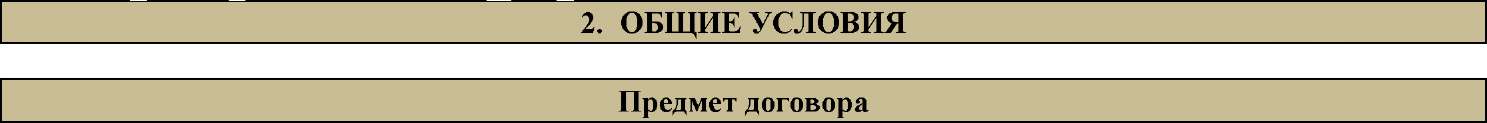 Исполнитель обязуется в порядке, определенном Договором, предоставлять Клиенту ТС во временное (до 24 часов)  пользование ТС без оказания услуг по управлению ТС, оказывать услуги по бронированию ТС, а Клиент обязуется пользоваться ТС в соответствии с требованиями (условиями) настоящего Договора и приложений к нему, своевременно оплачивать арендную плату, плату за бронирование (если это предусмотрено в Тарифах), надлежащим образом исполнять иные условия Договора.Заявка на пользование ТС, Бронирование ТС, начало и окончание Сессии пользования ТС, а также совершение иных  действий, вытекающих из Договора Пользования ТС осуществляется посредством совершения в Мобильном приложении (а в прямо указанных в Договоре случаях - посредством Информационного центра Исполнителя) действий, определенных Договором и приложениями к нему.Перечень и основные характеристики ТС размещаются в сети Интернет на Сайте, а также в Мобильном приложении MobileCar, в связи с чем Клиент самостоятельно выбирает ТС для использования в рамках настоящего Договора.В рамках настоящего Договора Клиент вправе пользоваться услугой в разное время одновременно не более одного свободного (доступного для пользования) ТС, принадлежащего Исполнителю, при условии своевременного внесения платы Исполнителю, соблюдении иных условий Договора, а также отсутствия блокировки Учетной записи Клиента.ТС предоставляется в пользование исключительно для личного пользования Клиентом, не связанного с осуществлением Клиентом предпринимательской деятельности. Клиент обязан соблюдать условия использования ТС (п. 3 Правил), соответствовать требованиям к Клиенту (п. 1 Правил), установленным Договором и приложениями к нему, которые являются неотъемлемой частью настоящего Договора, и являются обязательными для соблюдения Клиентом.В части, не урегулированной Договором и приложениями к нему, отношения Исполнителя и Клиента регулируются действующим законодательством Украины.ТС могут использоваться только в пределах Разрешенной зоны с учетом ограничений, установленных Договором и приложениями к нему. Разрешенные зоны, территориальные ограничения, требования и условия, в том числе ограничения по движению, оставлению ТС в различных режимах определяются отдельно в приложениях к Договору. Использование ТС с нарушением требований и ограничений Разрешенной зоны, равно как перемещение ТС из одной разрешенной зоны в другую - не допускается.Оставление ТС на территории аэропортов допускается исключительно в соответствии с Правилами размещения ТС на территории аэропортов (раздел Приложения № 4), являющимися неотъемлемой частью настоящего Договора, а также в соответствии с условиями, правилами и требования соответствующих парковок (мест оставления ТС), находящимися в открытом доступе.Ограничения, установленные настоящим пунктом Договора, могут расширяться, уменьшаться или сниматься Исполнителем как в полном объеме, так и частично (в т.ч. в рамках проведения отдельных акций). Соответствующие объявления об изменениях размещаются на Сайте и в Мобильном приложении, и действуют в течение срока их размещения, если иной срок не определен в самом объявлении.Присоединяясь к договору, Клиент подтверждает, что он:в полной мере ознакомился с условиями Договора и приложениями к нему, в том числе с Тарифами, Территориальными ограничениями в использовании ТС, Инструкцией по определения нормального износа, Системой штрафов, размещенными на Сайте и в Мобильном приложении (как по одному адресу, так и по разным адресам в пределах Сайта или Мобильного приложения), являющимися неотъемлемой частью Договора, с документами, требованиями и правилами, связанными с исполнением настоящего Договора (в т.ч. документами третьих лиц);осознает значение и смысл указанных в п. 2.8.1 Договора документов;согласен с содержанием указанных в п. 2.8.1 Договора документов и обязуется выполнять установленные ими требования;предоставил действительные персональные данные в целях заключения и исполнения Договора;соответствует требованиям, предъявляемым к Клиенту Договором, и исключает использование ТС в случае, если он перестанет соответствовать этим требованиям;согласен с обработкой своих персональных данных Исполнителем в соответствии с Договором;согласен с размещением и использованием по отношению к себе в ТС систем и датчиков, позволяющих отследить местонахождение ТС, а также возможные нарушения Договора (датчик дыма, GPS-маяк, аудиозапись, видеонаблюдение в салоне ТС и проч.), с записью разговоров при обращении в Службу технической поддержки, использованием данных геолокации приложением MobileCar;согласен с тем, что оценка правомерности наложения штрафных санкций, наложенных органами власти за нарушение действующего законодательства; убытков, причиненных Исполнителю, их размера; ущерба, нанесенного ТС, его размера; расходов на ремонт и техническое обслуживание, их размеров; иных расходов и их размеров осуществляется по усмотрению Исполнителя, и принимает результаты такой оценки, а также стоимость ремонта. Оценка может осуществляться по усмотрению Исполнителя как посредством независимой экспертизы, так и посредством оценки ущерба, стоимости ремонта, произведенной в сервисном центре (станции технического обслуживания) ТС.При использовании ТС Клиент обязуется соблюдать требования действующего законодательства Украины, в том числе ПДД, правила парковки, а также условия Договора и приложений к нему, пользоваться ТС с добросовестностью автовладельца.Порядок пользования ТС, требования к Клиенту и иные условия использования ТС содержатся в Договоре, в приложениях к нему, являющихся его неотъемлемыми частями, в т.ч. в Правилах пользования сервисом каршеринга MobileCar (далее - Правила), Инструкции по определению нормального износа. Условия акций размещаются на Сайте и в Мобильном приложении и являются неотъемлемой частью Договора.Согласие на обработку персональных данных2.11. Стороны соглашаются, что в связи с исполнением настоящего Договора возможна передача друг другу персональных данных субъектов персональных данных. Сторона, которая передает персональные данные, является владельцем своих персональных данных и данных своих представителей в понимании ЗУ «О защите персональных данных» (далее – Закон). Сторона, которая получает персональные данные другой Стороны, является третьим лицом в понимании Закона.2.11.1. Клиент подтверждает и гарантирует следующее: - Клиент был должным образом поставлен в известность о своих правах, цели обработки и лицах, которым эти данные могут передаваться, в соответствии с Законом;- Клиент дает свое согласие на обработку Исполнителем предоставленных им (а также полученных от любых третьих лиц) своих персональных данных: ФИО, дата, месяц и год рождения, место рождения, серия и номер удостоверяющего личность документа (или его заменяющего), сведения об адресе регистрации по месту жительства, данные водительского удостоверения, контактные данные, в том числе (но не ограничиваясь) номер телефона, адрес электронной почты, данные о наличии (отсутствии) медицинских противопоказаний к использованию транспортного средства, фотография, данные о месте работы, должности, а также иные персональные данные, связанные с заключением и исполнением Договора, и подтверждает, что давая такое согласие, действует по своей воле и в своих интересах в соответствии с Законом Украины «О защите персональных данных». Согласие клиента также может быть подтверждено, кроме указанного пункта:- Документом на бумажном носителе с реквизитами, позволяющими идентифицировать этот документ и физическое лицо, в том числе согласие субъекта персональных данных на присоединение к Договору;- Осуществлением клиентом операций в рамках данного Договора;- Отметкой на электронной странице документа или в электронном файле, обрабатываемой в информационной системе на основе документированных программно-технических решений.- Клиент предоставляет своё согласие на использование его персональных данных для проведения статистических исследований. Результаты таких исследований могут быть опубликованы любым способом, а также переданы третьим лицам без раскрытия персональных данных клиента.- Исполнитель имеет право на хранение и обработку персональных данных клиента, полученных из общедоступных источников.- Любые персональные данные, которые передаются Исполнителю, были предварительно получены, обрабатываются и передаются в соответствии с требованиями действующего законодательства Украины в сфере защиты персональных данных согласно определенной цели их обработки без ограничения срока хранения и обработки персональных данных.2.11.2. Согласие на обработку персональных данных дается Клиентом для целей заключения и исполнения Договора, оказания Исполнителем дополнительных услуг, участия в проводимых Исполнителем акциях, опросах, исследованиях (включая, но не ограничиваясь проведением опросов, исследований посредством электронной, телефонной и сотовой связи), принятия решений или совершения иных действий, порождающих юридические последствия в отношении Клиента или других лиц, представления Клиенту информации об оказываемых Исполнителем услугах, предоставлением Исполнителем консультационных услуг, в том числе в целях заключения Клиентом в дальнейшем договоров/соглашений с иными лицами в целях исполнения Договора, и распространяется на информацию, указанную в пункте 2.11 Договора. Кроме этого целью обработки персональных данных клиента является реализация отношений в сфере предоставления услуг по данному договору, коммерческой деятельности Исполнителя, соблюдение требований действующего законодательства Украины, в т. ч. требований Закона Украины «О банках и банковской деятельности», Закона Украины «О предотвращении и противодействии легализации (отмывания) доходов, полученных преступным путем, или финансированию терроризма», Правил хранения, защиты, использования и раскрытия банковской тайны, утвержденных Постановлением Правления Национального банка Украины № 267 от 14.07.2006 и иных нормативно-правовых актов, регулирующих деятельность Исполнителя и его партнеров-третьих лиц.2.11.3. Обработка персональных данных Клиента осуществляется Исполнителем в объеме, который необходим для достижения каждой из вышеперечисленных целей, следующими возможными способами: сбор, запись (в том числе на электронные носители), систематизация, накопление, хранение, составление перечней, маркировка, уточнение (обновление, изменение), извлечение, использование, передача (распространение, предоставление, доступ), обезличивание, блокирование, удаление, уничтожение, получение изображения путем фотографирования, а также осуществление любых иных действий с персональными данными Клиента с учетом действующего законодательства Украины. Обработка осуществляется как с помощью средств автоматизации, так и без использования таких средств.2.11.4. Клиент признает и подтверждает, что Исполнитель имеет право на передачу персональных данных клиента распорядителям баз персональных данных, а также третьим лицам, если этого требует защита прав и законных интересов субъекта персональных данных или иных лиц. В случае необходимости предоставления персональных данных для достижения указанных выше целей третьему лицу (в том числе органам власти), а равно как при привлечении третьих лиц к выполнению работ (оказанию услуг), предусмотренных Договором, передачи Исполнителем принадлежащих ему функций и полномочий иному лицу (уступке, в том числе для рассмотрения возможности уступки и принятию решения об уступке, взысканию задолженности и др.), Исполнитель вправе без получения дополнительного согласия со стороны Клиента в необходимом объеме раскрывать для совершения вышеуказанных действий информацию о Клиенте лично (включая персональные данные) таким третьим лицам, их агентам и иным уполномоченным ими лицам, а также представлять таким лицам соответствующие документы, содержащие такую информацию, с соблюдением требований законодательства Украины. Разрешение может быть подтверждено в том числе с помощью SMS-сообщений, диалога с оператором, почтовых писем, телеграмм, голосовых сообщений, сообщений по электронной почте, введением в сети Интернет полученного от Исполнителя или его уполномоченных лиц пароля и других средств коммуникации.Клиент признает и подтверждает, что настоящее согласие на обработку персональных данных Клиента считается данным им любым третьим лицам, и любые такие третьи лица имеют право на обработку персональных данных на основании настоящего Согласия.Клиент признает и подтверждает, что в случае рассмотрения Исполнителем вопросов уступки прав по заключенным с Клиентом Договорам (пункт 2.11.1 Договора) третьим лицам либо при привлечении Исполнителем третьих лиц для совершения действий, направленных на взыскание задолженности Клиента, согласие на передачу его персональных данных и данных о его Договоре таким третьим лицам считается предоставленным Клиентом Исполнителю. В случае уступки прав по настоящему Договору Исполнитель вправе не направлять Клиенту уведомления об этом. Настоящим Клиент соглашается не получать каких-либо уведомлений о совершенной Исполнителем уступке в соответствии с настоящим пунктом Договора.Заключение ДоговораЗаключение Договора между Исполнителем и Клиентом осуществляется путем присоединения Клиента к изложенным в Договоре условиям в соответствии со статьей 634 Гражданского кодекса Украины. Согласие Клиента с условиями Договора и приложений к нему является полным и безусловным.Настоящий Договор подписан с использованием электронной цифровой подписи в порядке, предусмотренном Законом Украины «Об электронных документах и электронном документообороте» и «Об электронной цифровой подписи».Договор считается заключенным Сторонами с момента получения Клиентом статуса (одобрен) (непосредственно, через подачу заявки в приложении). 	В случаях, предусмотренных Договором (в т.ч. для определенных Тарифов), подтверждение присоединения, знакомство с условиями Договора, согласие Клиента с условиями Договора и приложениями к нему, согласие Клиента на обязательное исполнение Договора и приложений к нему, согласие на обработку персональных данных считаются надлежащим образом данными Клиентом Исполнителю, а Договор между Клиентом и Исполнителем считается заключенным при совершении Клиентом совокупности следующих действий с использованием специальных возможностей Мобильного приложения или Сайта: Заполнение регистрационной формы через оригинальное мобильное приложение. Проставления отметки в соответствующем поле при регистрации нового Клиента через оригинальное мобильное приложение MobileCar. Корректный ввод данных платежной карты; Подписанное Клиентом Подтверждение о присоединенииПосле совершения указанных действий и присоединения к настоящему Договору Клиент не может ссылаться на то, что он не ознакомлен с Договором и/или приложениями к нему (полностью или частично), либо не признает их обязательность в договорных отношениях. 2.15.  Клиент понимает и соглашается с тем, что Подтверждение присоединения является односторонним документом, в связи с чем подпись представителя Исполнителя на нем не является обязательной в силу закона. Кроме этого, подтверждением присоединения к условиям Договора (заключением Договора) со стороны Клиента является также завершение регистрации Клиента в Мобильном приложении и совершение с использованием функциональных возможностей  Мобильного приложения действий, направленных на получение в пользование ТС (заявка на пользование ТС, бронирование ТС). В случае, если лицо получило доступ к функциональным возможностям Мобильного приложения без указанных в настоящем разделе оснований, оно незамедлительно сообщает об этом Исполнителю и обязуется не использовать возможности, открытые таким доступом. В противном случае все действия, совершенные от имени данного лица с использованием Мобильного приложения, будут расцениваться как действия, совершенные непосредственно этим лицом. 2.16. Присоединение к Договору означает возможность (за исключением случаев блокировки Учетной записи в соответствии с Договором) Клиента использовать транспортные средства по Договору в пределах любой Разрешенной зоны. При этом Клиент соглашается с тем, что отдельные условия (в т.ч. Тарифы, территориальные ограничения, требования к клиенту, права и обязанности и проч.) могут отличаться в разных Разрешенных зонах.2.17. Настоящий Договор может распространяться:в электронной форме:путем размещения файла, содержащего электронный образ с текстом Договора, на официальном Сайте Исполнителя в сети Интернет по адресу http://MobileCar.com.ua/wp-content/uploads/2017/06/Договор-Мобилкар.pdf по электронной почте - в виде файла, содержащего электронный образ с текстом Договора.Уведомления2.18. Любая информация передается Клиенту следующими способами, по выбору Исполнителя:путем размещения на Сайте Исполнителя в сети Интернет (http://MobileCar.com.ua), илипутем направления письменных уведомлений по указанным Клиентом адресу электронной почты, либо путем направления SMS-сообщений по указанному Клиентом Контактному номеру мобильного телефона, илипутем направления соответствующей информации в организацию, с которой Исполнителем заключено Соглашение, если Клиент является работником данной компании, илииным общедоступным способом.               2.19. Клиент соглашается с тем, что Исполнитель вправе звонить и отправлять на Контактный номер мобильного телефона Клиента голосовые и SMS-сообщения уведомительного характера, содержащие информацию о размере текущей и просроченной задолженности, иную информацию, касающуюся услуг, предоставляемых Клиенту, информацию об изменениях условий Договора (в т.ч. Тарифов Исполнителя), о новых услугах, других новостей, а также сообщения рекламного характера.2.20. Клиент соглашается с тем, что Исполнитель вправе отправлять на указанный Клиентом при Регистрации адрес электронной почты (равно как на иной адрес электронной почты, содержащийся в Учетной записи) - информацию, касающуюся изменений условий Договора, Тарифов, новых услуг, а также услуг, предоставляемых Клиенту, других новостей, а также сообщения рекламного характера.2.21. Клиент дает свое согласие на получение от Исполнителя указанной в п.п. 2.19, 2.20 Договора информации на номер мобильного телефона/адрес электронной почты, указанный(ые) Клиентом при Регистрация Клиента в Мобильном приложении MobileCar или на Сайте, иных документах, представленных Клиентом Исполнителю. Исполнитель не несет ответственность за убытки, причиненные неполучением Клиентом и (или) получением неуполномоченным на то лицом голосового и SMS-сообщения, и электронного сообщения.2.22. При нахождении Клиента за пределами территории Украины или при использовании Клиентом номера мобильного телефона зарубежного оператора мобильной связи в качестве Контактного номера мобильного телефона, а также для целей получения SMS-сервиса и (или) Сгенерированных паролей, в силу особенностей работы систем операторов мобильной связи увеличивается риск несвоевременного получения или неполучения Клиентом SMS-сообщений от Исполнителя. Клиент уведомлен о данном риске, полностью его понимает и учитывает при выезде за границу, а также при указании Исполнителю своего номера мобильного телефона в качестве Контактного номера мобильного телефона, а также для целей получения SMS-сервиса и (или) Сгенерированных паролей.Программное обеспечение MobileCar2.23. Клиент признает, что Мобильное приложение MobileCar и Сайт являются достаточными для обеспечения надлежащей работы при приеме, передаче, обработке и хранении информации, а также для защиты информации от несанкционированного доступа, подтверждения подлинности и авторства Электронных документов, а также для разбора конфликтных ситуаций по ним. Клиент доверяет программному обеспечению указанных систем. Клиент соглашается с тем, что программное обеспечение постоянно совершенствуется, в связи с чем возможны технические проблемы в функционировании. Пользователь принимает программное обеспечение, используемое для реализации сервиса «MobileCar», «как есть», без предъявления претензий к функционированию Сайта, мобильных приложений, иного программного обеспечения.Клиент соглашается с тем, что данные программного обеспечения MobileCar (в т.ч. навигационных систем) в совокупности с данными о действиях из Учетной записи Клиента, являются достаточными данными, подтверждающими действия Клиента, за которым закреплена соответствующая учетная запись, в определенный программным обеспечением момент времени (в том числе периоды Сессии пользования, использование тех или иных Тарифов, траектория движения и проч.).В случае несогласия с данным условием Клиент обязуется прекратить использовать сервис MobileCar и расторгнуть Договор, путем подписания заявления об отказе от договора (приложение №5). Клиент обязан подписать заявление собственноручно и отправить на электронную почту Исполнителя mobilecarodessa@gmail.com Компенсации осуществляются посредством перечисления на банковский счет Клиента или карту скоторой осуществлялись зачисление на приложение MobileCar (Клиент обязуется предоставить реквизиты банковской карты на электронную почту Исполнителя) Права и обязанности Сторон2.24. Права Клиента (при незаблокированной Учетной записи):требовать от Исполнителя исполнения им своих обязательств по Договору;использовать ТС в соответствии с условиями Договора и требованиями действующего законодательства Украины;бронировать, арендовать у Исполнителя любое свободное ТС (отмеченное как свободное на Сайте или в Мобильном приложении), расположенное в наиболее доступном для Клиента месте, способами, определенными Договором;следить за уровнем зарядки батареи в случаях и в порядке, установленных Правилами;пользоваться правами, предусмотренными ЗУ «О защите персональных данных».2.25. Обязанности Клиента:ознакомиться с Договором, приложениями к нему, ограничениями на официальном сайте Исполнителя и соблюдать требования указанных документов и ограничений. при заключении настоящего Договора посредством присоединения (п. 2.12 Договора) прикрепить в приложенииMobileCar подлинные экземпляры водительского удостоверения (полностью), паспорта, иных документов (в т.ч. если это предусмотрено условиями подключения к отдельному тарифу) и сведений, данные которых заносятся в документ о присоединении к Договору. Документы должны быть читаемыми, без бликов, со всеми очевидно читаемыми данными;принять в соответствии с настоящим Договором и бережно использовать ТС в строгом соответствии с его назначением, целями, требованиями и условиями, указанными в настоящем Договоре и приложениями к нему, инструкциями и рекомендациями Исполнителя,  изложенными в страховых полисах условиями, своевременно принимать меры по недопущению и предотвращению ущерба ТС;своими силами (только лично) осуществлять управление ТС. Передача управления ТС третьим лицам запрещена;обеспечивать сохранность ТС, проверить наличие и обеспечить сохранность документов в ТС (страхового полиса, регистрационных знаков ТС, свидетельства о регистрации ТС, иных документов на ТС), стандартного автомобильного набора (аптечка, огнетушитель, знак аварийной остановки), ковриков, ключей от ТС, специального оборудования (п. 2.8.7 Договора) с момента приема до момента возврата ТС в соответствии с условиями настоящего Договора;при пользовании ТС соблюдать ПДД и иные требования действующего законодательства;своевременно, в соответствии с условиями настоящего Договора вносить плату за пользование, плату за бронирование ТС (если оплата за бронирование будет предусмотрена в Тарифах), оплачивать иные платежи, предусмотренные Договором, обеспечивать на банковской карте наличие денежных средств в количестве, достаточном для оплаты пользования и иных платежей по Договору;по окончании использования ТС возвратить его Исполнителю в надлежащем техническом состоянии в порядке, предусмотренном настоящим Договором;Провести самостоятельную оценку технического состояния предоставляемого в пользование ТС. При обнаружении видимых повреждений ТС (как внешних, так и внутри ТС, в т.ч. загрязнений салона) до начала использования ТС, сообщить об этом Исполнителю по телефону: 048-700-15-04 или 0-800-750-630 и отправить фотографию повреждений либо загрязнения ТС Исполнителю на почтовый адрес: MobileCarodessa@gmail.com. Сообщение о повреждениях ТС может осуществляться иными способами, определенными Исполнителем, в том числе, указанными на Сайте. Клиент соглашается с тем, что неисполнение указанных обязанностей означает, что такие повреждения, загрязнения и проч. возникли в период Сессии пользования Клиента. Принятие Клиентом ТС означает исполнение Исполнителем обязанности, предусмотренной 2.29.1 Договора; немедленно (при первой физической возможности с момента возникновения соответствующих обстоятельств) извещать Исполнителя по телефону: 048-700-15-04 или 0-800-750-630 или на MobileCarodessa@gmail.com (или иными способами, определенными Исполнителем, в том числе, указанными на Сайте) об угоне / хищении ТС, о любом повреждении ТС, его неисправностях, поломках, ДТП, претензиях третьих лиц в отношении ТС или в связи с управлением таким ТС, о событиях, в которых участником выступает ТС, о событиях, сообщение о которых вменяется в обязанность Клиенту в соответствии с Договором и приложениями к нему, равно как о событиях и фактах, в результате которых ТС может быть причинен ущерб, об утрате права на управление ТС, о факте утери или приведении в негодность страхового полиса, регистрационных знаков ТС, свидетельства о регистрации ТС, иных документов на ТС, стандартного автомобильного набора (аптечка, огнетушитель, знак аварийной остановки), ковриков, ключей от ТС, специального оборудования (п. 2.8.7 Договора), сообщить достоверную информацию об указанных фактах и выполнять инструкции Исполнителя, а также требования действующего законодательства; в случае ДТП, наступления страхового случая Клиент руководствуется указаниями Службы технической поддержки Исполнителя и договором страхования, принимает меры по сохранности ТС, незамедлительно (при первой физической возможности) самостоятельно сообщает об этом по номеру 0-800-750-630 или  048-700-15-04. Клиент обязан дождаться приезда страхового комиссара.письменное заявление о наступлении страхового случая (происшествия);извещение о ДТП, «Европротокол»;справку установленной формы с указанием даты, времени и места происшествия, участников происшествия, их места проживания или работы, сведений о наличии у них водительских удостоверений, нахождения кого-либо из них в состоянии алкогольного опьянения, описанием полученных пользованиеемым ТС повреждений, официально подтверждающую факт наступления соответствующего происшествия, выданную уполномоченными на то государственными органами;постановление или определение уполномоченного органа государственной власти;в случае угона / хищения ТС - письменное заявление о хищении или угоне пользованиеемого ТС, справку из органов Украины  о результатах расследования уголовного дела (если применимо);страховой полис;свидетельство о регистрации ТС;иные документы, разумно и правомерно требуемые указанной Исполнителем страховой организацией для принятия решения о выплате страхового возмещения, в т.ч. указанные в п. 2.25.9 Договора.в случае эвакуации ТС в период Сессии пользования, а равно вне пределов Сессии пользования в связи с действиями (бездействием) Клиента, немедленно сообщить об этом в Информационный центр Исполнителя. Клиент, чьи действия (бездействие) явились причиной эвакуации ТС, обязан в указанные Исполнителем сроки обеспечить получение разрешения на возврат ТС со специализированной (штрафной) стоянки в соответствии с порядком, установленным действующим законодательством, а также обеспечить свое участие в оформлении протокола об административном правонарушении/постановления по делу об административном правонарушении (в случае необходимости его составления). Указанная обязанность возлагается на Клиента, даже если Клиенту стало известно об эвакуации и помещении ТС на штрафную стоянку от Исполнителя. При этом уведомление Клиента является правом, но не обязанностью Исполнителя.Документы, необходимые для выдачи ТС со специализированной (штрафной) стоянки (в т.ч. справки, доверенность), должны быть переданы Клиентом сотрудникам Исполнителя в кратчайшие сроки и любым способом по согласованию с Исполнителем. В случае привлечения Исполнителем Клиента для возврата ТС, Исполнитель предоставляет Клиенту необходимые документы для получения разрешения на возвращение ТС со специализированной (штрафной) стоянки: свидетельство о регистрации транспортного средства, полис ОСАГО, заверенную копию договора пользования ТС с собственником, доверенность на Клиента. При возвращении ТС Исполнителю со специализированной (штрафной) стоянки либо по истечении срока, предоставленного Исполнителем Клиенту для организации возврата ТС со специализированной (штрафной) стоянки, лично возвратить Исполнителю все документы, связанные с эвакуацией ТС (в т.ч. указанные в настоящем пункте).При принятии Исполнителем решения о возврате ТС силами Клиента, возврат ТС со специализированной (штрафной) стоянки осуществляется Клиентом самостоятельно и за свой счет по указанию Исполнителя в необходимом месте парковки ТС после получения ТС со специализированной (штрафной) стоянки. Возврат Клиентом ТС со специализированной (штрафной) стоянки должен быть произведен в сроки, установленные Исполнителем.В случае, если возврат ТС осуществляется сотрудниками Исполнителя, Клиент в полном объеме компенсирует Исполнителю все расходы, понесенные Исполнителем, в том числе по эвакуации ТС, а также по оплате содержания ТС на специализированной (штрафной) стоянке.В случае, если Клиент в установленные Исполнителем сроки получает разрешение на возврат ТС со специализированной (штрафной) стоянки, оплачивает стоимость услуг эвакуатора и услуг по содержанию ТС на специализированной (штрафной) стоянке (с обязательным предоставлением Исполнителю документов, подтверждающих оплату данных платежей), а также по требованию Исполнителя возмещает причиненные убытки - он освобождается от уплаты штрафа, предусмотренного п. 5.19  Договора. Отказ сотрудников уполномоченного органа либо специализированной (штрафной) стоянки от возврата ТС при условии предоставления Клиентом этим органам и организациям всех указанных документов не является основанием для освобождения от штрафных санкций в соответствии с Договором;в случае принятия Исполнителем решения о самостоятельном получении документов, связанных со страховым случаем, не позднее 1 рабочего дня с момента получения соответствующего требования Исполнителя выдать представителю Исполнителя доверенность (с правом передоверия) на осуществление действий в отношении сбора справок и представления своих интересов в компетентных органах государственной власти и территориальных органах внутренних дел; в случае требования со стороны представителя органов власти Клиент обязан не позднее срока, определенного Исполнителем, лично явиться в территориальные органы внутренних дел, в иные органы власти. За исключением случаев, когда Клиент принимал участие в составлении документов, в которых указано на необходимость явки Клиента в соответствующие органы власти, о такой необходимости явки Исполнитель извещает Клиента в течение 1 (одного) рабочего дня с момента, когда о таком требовании стало известно Исполнителю.  заканчивать пользование ТС с наличием заряда, при котором заряда авто не ниже 10%;  принимать надлежащие меры для защиты своей Учетной записи в Мобильном приложении MobileCar, включая имя Клиента-пользователя, Логин, Сгенерированный пароль, Пароль, Кодовое слово от несанкционированного использования другими лицами и незамедлительно сообщить Исполнителю соответствующую информацию в случае обнаружения факта такого использования. Началом несанкционированного использования следует считать получение Клиентом любой информации, позволяющей сделать вывод о возможности несанкционированного использования данных, помимо воли Клиента;  в случае фактической смены Контактного номера мобильного телефона, и иных данных сообщить об этом Исполнителю; использовать Сайт, Мобильное приложение MobileCar Исполнителя только в личных некоммерческих целях; самостоятельно осуществлять мониторинг Сайта и / или Мобильного приложения на предмет изменения условий Договора;  получать необходимые разрешения, документы (в т.ч. водительское удостоверение и т.д.), которые могут потребоваться Клиенту в соответствии с действующим законодательством Украины при управлении автотранспортным средством соответствующей категории Б (в латинской транслитерации - B);  не использовать никакие технологии и не предпринимать никаких действий, которые могут нанести вред Сайту и (или) Мобильному приложению MobileCar, интересам и (или) имуществу Исполнителя; по окончании Сессии пользования оставить ТС в соответствии с условиями Договора с комплектом документов (свидетельство о регистрации ТС, страховой полис), стандартным автомобильным набором, всех аксессуаров и дополнительного оборудования, в т.ч. ковриков, ключей от ТС, специального оборудования (п. 2.8.7 Договора), имевшихся в ТС на момент принятия ТС. В случае, если в предполагаемом месте оставления ТС отсутствует доступ к системе GPS и(или) к сети Интернет, и(или) мобильной связи, Клиент обязуется перепарковать ТС в место, где имеется доступ к системе GPS и(или) к сети Интернет, и(или) мобильной связи.  в случаях и в порядке, предусмотренных Договором и приложениями к нему, следить за уровенем заряда авто; самостоятельно обеспечивать сохранность своего имущества;  соблюдать иные положения действующего законодательства Украины.2.26. Клиент не вправе изменять какие-либо характеристики, производить улучшения/ухудшение ТС, монтировать (демонтировать) какое-либо оборудование, устройства в ТС, осуществлять ремонт (независимо от степени сложности) или организовывать его осуществление третьими лицами.2.27. Клиент не вправе продавать, вносить в качестве залога, вклада, любым иным образом отчуждать ТС, утрачивать или передавать право владения и пользования ТС, представленное Клиенту, равно как иные свои права по Договору.2.28. Права Исполнителя:2.28.1.  требовать от Клиента исполнения своих обязательств по Договору;2.28.2. осуществлять списание с банковской карты Клиента денежных средств в оплату денежных обязательств Клиента перед Исполнителем в соответствии с Договором; 2.28.3. осуществлять видео- и электронное наблюдение в ТС, а также определять порядок доступа Клиента к ТС в целях обеспечения безопасности ТС Исполнителя, а также контроля за надлежащим соблюдением условий Договора; 2.28.4. в любое время осуществлять контроль за обеспечением имущественной сохранности ТС, за техническим состоянием ТС, за соблюдением Клиентом условий Договора;2.28.5. в случае принятия Исполнителем решения о наличии риска дальнейшего использования ТС, прекратить Сессию пользования Клиента и может предоставить Клиенту альтернативное ТС, в случае свободного в наличии; 2.28.6. проводить маркетинговые акции, включающие в себя, в том числе, но не ограничиваясь, скидки в отношении стоимости услуг, изменение размера арендной платы (платы за бронирование ТС) либо отмена арендной платы (платы за бронирование ТС) на определенный срок. Правила таких акций размещаются на Сайте Исполнителя в сети Интернет (http://MobileCar.com.ua). В этом случае Договор, Тарифы действуют вместе с правилами таких акций;2.28.7. использовать факсимильное воспроизведение подписи уполномоченного лица Исполнителя (с помощью средств механического или иного копирования) в любых документах. Стороны признают юридическую силу за такими документами;2.28.8. без получения дополнительного согласия Клиента списывать в безакцептном порядке с банковской карты Клиента суммы (осуществлять перевод денежных средств):плату за пользование, плату за бронирование ТС и иные платежи, начисленные в соответствии с Договором и Тарифами, в т.ч. штрафы, пени, возмещение убытков;почтово-телеграфные и прочие расходы и издержки Исполнителя (в том числе комиссионные), возникающие при направлении сообщений, уведомлений и документов Клиенту в связи с неисполнением или ненадлежащим исполнением Договора;суммы задолженности Клиента перед Исполнителем по Договору, а также по любым иным обязательствам, возникшим вследствие причинения вреда и из иных оснований, предусмотренных законодательством Украины, в том числе суммы компенсации расходов Исполнителя, понесенных Исполнителем по вине Клиента в связи с Договором;- иные суммы в случаях, предусмотренных действующим законодательством Украины и договорами между Исполнителем и Клиентом;2.28.9. в случае возникновения подозрений недобросовестности в действиях Клиента (в т.ч., но не ограничиваясь, при предоставлении недостоверных сведений, невозможности списания денежных средств и проч.) заблокировать возможность использования Клиентом сервисов MobileCar полностью или в части без уведомления его о причинах блокировки;2.28.10. передавать права и обязанности по настоящему Договору третьим лицам, а также привлекать третьих лиц к исполнению отдельных функций по Договору, в т.ч. на основе агентского договора. Уведомление клиента о данных обстоятельствах осуществляется по усмотрению Исполнителя;2.28.11. имеет иные права, установленные Договором и приложениями к нему, а также вытекающие из существа обязательств по Договору.Обязанности Исполнителя: предоставлять Клиенту ТС в технически исправном состоянии, отвечающее требованиям эксплуатации транспортных средств, полностью укомплектованное и пригодное к эксплуатации, с необходимой документацией (свидетельство о регистрации ТС, страховой полис); передача указанных документов не оформляется какими-либо дополнительными документами, а происходит одновременно с приемкой в пользование ТС (п. 5.7, 5.8 Правил);предоставить Клиенту посредством размещения на Сайте Исполнителя, а также в Мобильном приложении MobileCar полную информацию о ТС, их видах, технических характеристиках (по усмотрению Исполнителя), Тарифах и иную информацию, необходимую Клиенту для выбора того или иного ТС (в целях настоящего Договора); своевременно, за свой счет, в соответствии с действующим законодательством Украины организовывать прохождение технических осмотров ТС; обеспечивать ТС необходимыми материалами  за свой счет - для пользования ТС Клиентом. 2.30. В том случае, если Сторона не воспользовалась какими-либо правами, предоставленными ей настоящим Договором, соответствующие права не прекращаются, и Сторона имеет право воспользоваться ими в дальнейшем. 3. Стоимость услуг и порядок оплатыЗа пользование ТС Клиент уплачивает Исполнителю плату за использование, а также оплачивает услуги по бронированию ТС, которые рассчитывается согласно Тарифам. Клиент несет расходы по оплате использования платного парковочного пространства (использование платных парковок по желанию клиентов), т.к. это не предусмотрено в соответствии с Территориальными ограничениями (приложение к Договору №4).  Стоимость пользования и бронирования ТС указана в Тарифах, действующих у Исполнителя, если иное не предусмотрено в Договоре. Расчет стоимости пользования или бронирования, происходящий в момент изменения Тарифов, производится на основании Тарифов, действующих на момент начала соответственно Сессии пользования или бронирования. При этом итоговая сумма округляется до целых сумм в гривнах в большую сторону.Платежи по Договору осуществляется посредством списания денежных средств с банковской карты Клиента через банк-партнер Исполнителя. ﻿Чтобы арендовать электромобиль, на вашей платежной банковской карте должен быть доступный баланс не менее 1000 грн. ﻿После завершения бронирования с карты списывается сумма фактически потраченных денег за поездку согласно текущему тарифу.   Разница будет мгновенно возвращена пользователю на карту. Компания MobileCar не взымает дополнительную комиссию, если банк клиента выставляет % за списания платежа, необходимо обратиться в банк. После получения подтверждения регистрации и открытия ограниченного доступа к сервисам Сайта и Мобильного приложения MobileCar, Клиент должен привязать к сервисам Сайта и Мобильного приложения MobileCar свою банковскую карту, с которой будут списываться денежные средства в оплату по Договору. Допускается использование только банковских карт платежных систем VISA и MASTERCARD с наличием возможности совершения интернет-платежей. Возможность совершения интернет-платежей обеспечивается Клиентом самостоятельно через банк, выпустивший банковскую карту.При регистрации в Мобильном приложении MobileCar, осуществляется интеграция систем Сайта (Мобильного приложения MobileCar) с банковской картой Клиента, что позволяет списывать с банковской карты Клиента денежные средства в качестве оплаты по обязательствам, предусмотренным Договором и вытекающим из него.Списание денежных средств с банковской карты Клиента осуществляется строго в соответствии с Тарифами Исполнителя и иными условиями Договора. Списание денежных средств осуществляется при возникновении у Исполнителя оснований для их списания в соответствии с Договором, в т.ч.: прекращение пользования ТС (в т.ч. окончание Сессии пользования), получение сведений о нарушении Клиентом условий Договора и в иных случаях, установленных Договором. Клиент уведомляется о факте списания денежных средств во всех случаях, за исключением списания денежных средств в счет платы за пользование (платы за бронирование ТС) при отсутствии нарушений Договора со стороны Клиента. Сведения о произведенных платежах также содержатся в Личном кабинете Клиента в разделе «История платежей».Списание денежных средств за пользование ТС производится частями, равными сумме 60 минут по тарифу, действующему на момент совершения пользования  с банковской карты Клиента до наступления момента завершения Сессии пользования. По вопросам оплаты с помощью банковской карты и иным вопросам, связанным с работой сайта банка-партнера, Клиент может обращаться по следующим телефонам: 0-800-750-630 или 048-700-15-04 или на MobileCarodessa@gmail.comКлиент дает безусловное согласие на списание денежных средств со своей банковской карты за пользование ТС и осуществление иных платежей по настоящему Договору (включая штрафы и прочие платежи) - в без акцептном порядке. Списание сумм допускается частями по усмотрению Исполнителя.В случае недостаточности денежных средств на банковской карте и (или) на балансе в Личном кабинете, или невозможности списания Исполнителем денежных средств с банковской карты по иным основаниям, Клиент обязуется оплатить пользование ТС и (или) бронирование не позднее 24 часов с момента окончания пользования ТС (в случае просрочки оплаты платежа по тарифам MobileCar за использование ТС) или с момента получения соответствующего уведомления/первого списания денежных средств (для иных платежей). В таком случае Клиент обязуется обеспечить достаточный для проведения списания остаток средств на банковской карте.В случае неисполнения Клиентом обязательств, предусмотренных настоящим разделом Договора, Исполнитель вправе направить соответствующие сведения (включая персональные данные Клиента) в уполномоченные органы для привлечения Клиента к административной ответственности, в судебные инстанции, а также в организации, осуществляющие взыскание денежных средств.В случае ошибочного списания денежных средств с банковской карты Клиента Клиент вправе обратиться к Исполнителю и заполнить Заявление о возврате денежных средств в свободной форме, с приложением копии паспорта и документов, подтверждающих ошибочное зачисление (чеки/квитанции, выписки со счета). Исполнитель не позднее 1 (одного) рабочего дня направляет данное Заявление банку-партнеру, за исключением случаев, когда денежные средства Клиента были списаны в соответствии с Договором. По согласованию с Исполнителем, соответствующее заявление может быть направлено Клиентом на почту MobileCarodessa@gmail.com с почтового ящика Клиента, указанного в его Учетной записи.Возврат денежных средств осуществляется на банковский счет Клиента, указанный в Заявлении о возврате денежных средств, в течение 14 (четырнадцати) рабочих дней со дня регистрации Клиента в приложении.Порядок возврата денежных средств регулируется правилами международных платежных систем. Возврат наличными денежными средствами не допускается.Услуга оплаты с использованием сети Интернет в соответствии с Договором осуществляется через банк-партнер Исполнителя в соответствии с Правилами международных платежных систем на принципах соблюдения конфиденциальности и безопасности совершения платежа с использованием современных методов проверки, шифрования и передачи данных по закрытым каналам связи. Ввод и обработка данных банковской карты Клиента осуществляется на защищенной платежной странице банка-партнера, предоставляющего услугу оплаты.3.16. Договором или отдельными акциями, проводимыми Исполнителем, может быть предусмотрена возможность приобретения предоплаченного времени использования сервиса «MobileCar» (Пакеты минут).4. Срок пользованияСрок пользования ТС измеряется в минутах и не может превышать 23 часа 59 минут. При этом время пользования для целей оплаты по Тарифам округляется до минуты в большую сторону. Период пользования определяется фактическим временем использования (в течение Сессии пользования) ТС Клиентом.Использование ТС прекращается также в случаях, установленных п. 2.28.5 Договора, в случае угона /хищения ТС, по согласованию с Технической службой при условии соблюдения Клиентом условий, предусмотренных 2.28.9 в части уведомления Исполнителя, а также в иных случаях, предусмотренных Договором.5. ОтветственностьЗа неисполнение или ненадлежащее исполнение Договора Стороны несут ответственность в соответствии с действующим законодательством Украины с дополнениями, уточнениями, и исключениями, определенными Договором.В случае неисполнения Клиентом каких-либо обязательств, предусмотренных Договором или вытекающих из него, а также при необходимости донести до Клиента соответствующую информацию, Исполнитель вправе связаться с Клиентом любыми доступными средствами связи (в том числе по телефону), используя имеющуюся у Исполнителя информацию.Исполнитель вправе при наличии у Клиента задолженности более суток (24 часа) без какого-либо дополнительного предупреждения изъять ТС у Клиента, а также предпринять меры для прекращения пользования ТС. При этом Исполнитель не несет ответственность за сохранность вещей Клиента, находящихся в изымаемом ТС - меры по обеспечению сохранности своего имущества Клиент предпринимает самостоятельно.За неисполнение или ненадлежащее исполнение Клиентом условий Договора Клиент обязуется уплачивать штрафы в размере, определенном Договором и Системой штрафов (Приложение№2 к Договору), а также возместить причиненные Исполнителю убытки в полном объеме.Размер взыскания с Клиента в пользу Исполнителя по одному случаю повреждения ТС при наличии оснований для возмещения в соответствии с Договором не может превышать 10 000 (десять тысяч) грн. Данное ограничение не распространяется на случаи, когда Клиент не исполнил обязательства, связанные с повреждением ТС, ДТП (в т.ч. предусмотренные п. 2.25.9, 2.25.14), находился в состоянии опьянения (п. 5.14 Договора), а также на обязанность Клиента возместить Исполнителю расходы, понесенные им в связи с организацией взыскания долга с Клиента, не оплаченного Клиентом по истечении срока, установленного в уведомлении о списании либо в требовании об уплате задолженности: расходы на досудебное урегулирование, судебные расходы, в т.ч. привлечение сторонних специалистов, получение юридических и иных консультаций, почтовые расходы и проч.).Клиент (за исключением изъятий, прямо определенных Договором как изъятия из общего правила) возмещает Исполнителю понесенные последним убытки, расходы и издержки, в т.ч. возникшие в результате нарушения Клиентом действующего законодательства Украины и положений Договора в период Сессии пользования ТС (а также после окончания периода Сессии пользования ТС если причинами таких расходов явились действия (бездействие) Клиента), в том числе, но не ограничиваясь: штрафы, пени, в т.ч. наложенные органами власти за нарушение ПДД, правил парковки, иных требований действующего законодательства о безопасности дорожного движения либо связанных с использованием Клиентом ТС, либо вытекающих из использования Клиентом ТС; убытки, связанные с состоянием пользованиеемого ТС на момент возврата, в т.ч. в связи с ненормальным износом; расходы на оплату эвакуации ТС; расходы на оплату нахождения ТС на специализированной (штрафной) стоянке; расходы Исполнителя по обязательствам перед третьими лицами, возникшими в связи с действиями (бездействием) Клиента, нарушающими условия Договора и (или) действующего законодательства; услуги оценщика, экспертов, экспертных и иных организаций - в связи с проведением тех или иных экспертиз; юридические услуги; комиссионное вознаграждение, взимаемое организациями (в том числе кредитными) при оплате Исполнителем денежных средств, составляющих расходы в соответствии с настоящим пунктом; издержки, связанные с претензиями третьих лиц в связи с использованием Клиентом ТС; денежную компенсацию за администрирование (п. 5.26 Договора, взимаемую в т.ч. за выявление, обработку, идентификацию Клиента, формирование и направление уведомления о нарушении Клиенту) штрафов по Договору, компенсационных выплат и иных списаний (за исключением платежей в счет компенсации упущенной выгоды).Клиент несет риск угона, гибели, повреждения ТС, его составных частей, устройств и/или оборудования, причинения вреда третьим лицам, иным транспортным средствам или объектам, в том числе при случайности - с момента начала Сессии пользования и до ее окончания, а в случаях, когда действия (бездействие) Клиента явилось причиной наступления указанных негативных последствий, в т.ч. в случае оставления ТС с нарушениями Договора - также и после окончания Сессии пользования ТС, если указанные риски не покрываются страховым возмещением.Клиент обязуется возместить Исполнителю не покрытые страховым возмещением расходы, которые Исполнитель понес в связи с причинением вреда используемого ТС, иному транспортному средству (иному имуществу, жизни или здоровью человека, или животного) используемого Клиентом ТС в период Сессии пользования. Размер франшизы составляет 8000 грн. В случае, если по причине совершения Клиентом действий (бездействия), которые привели к отказу в выплате страхового возмещения (в т.ч. неверное оформление документов о ДТП), Клиент возмещает Исполнителю убытки, которые несет Исполнитель в связи с данным обстоятельством. В случае утраты ТС Клиент возмещает Исполнителю причиненные этим убытки в размере страховой суммы с учетом амортизации арендованного ТС по правилам страховой компании, указанной Исполнителем, согласно действующему на момент утраты полису страхования.Оплата административных штрафов за нарушение клиентом действующего законодательства по правонарушениям, зафиксированных с помощью средств автоматической фиксации (камеры), а также штрафов, которые были выставлены непосредственно Исполнителю либо собственникам ТС, осуществляется Исполнителем и (или) собственником ТС на свое усмотрение как лицами, в отношении которых выносится постановление по делу об административном правонарушении.Основанием для взыскания с клиента сумм для последующей оплаты штрафа, вынесенного в отношении Исполнителя или собственника ТС, является получение Исполнителем сведений (постановление по делу об административном правонарушении, данные из открытых источников) об административном штрафе в период Сессии пользования Клиентом соответствующего ТС.Клиент обязан оплатить суммы, выставленные ему Исполнителем, независимо от того, были фактически оплачены суммы штрафа, выставленные Исполнителю или собственнику ТС, или нет. После оплаты Клиентом данных сумм, Клиент освобождается от каких-либо претензий от Исполнителя или собственника ТС по поводу соответствующих штрафов, назначенных Исполнителю или собственнику ТС штрафов.5.10. В случае причинения (допущения) ущерба (повреждения) арендованному ТС, в том числе в результате ДТП, произошедшего по вине Клиента, Клиент выплачивает Исполнителю штраф: в размере 900 (девятьсот) грн. в сутки за простой - в случае, если осмотром ТС, проведенным Исполнителем с учетом п. 2.8.8 Договора, было установлено повреждение не более чем 1 (одного) кузовного элемента ТС (кроме капота, дверей, двери багажного отсека, крыши) в виде потертости, царапины, скола;5.11. В случае самовольного нанесения наклеек, либо удаления Товарного знака Исполнителя, а также иных наклеек на ТС или иного повреждения внешнего вида ТС, Клиент оплачивает штраф в размере 2000 (две тысячи) грн.5.12. В случае самовольного отключения либо повреждения в ТС трекера (устройства GPS), Клиент оплачивает Исполнителю штраф в размере 10 000 (десят тысяч) грн.5.13. При непредставлении или несвоевременном предоставлении документов, невыполнении требований, указанных в п. 2.25.10-2.25.14 Договора, Клиент обязан возместить Исполнителю ущерб, причиненный ТС в полном объеме, убытки Исполнителя и выплатить Исполнителю штраф в размере 4 500 (четыре тысячи пятьсот) грн. 5.14. В случае, если Клиент находился за рулем (в т.ч. управлял арендованным ТС) в состоянии алкогольного, наркотического, токсического или иного опьянения, равно как если Клиент передал управление третьему лицу, находящемуся в состоянии такого опьянения, Клиент оплачивает Исполнителю штраф в размере 25 000 (двадцать пять тысяч) грн. В случае передачи управления третьему лицу, находящемуся в состоянии алкогольного, наркотического, токсического или иного опьянения - штраф, предусмотренный настоящим пунктом, и штраф, предусмотренный п. 5.17 Договора суммируются.5.15.  В случае нарушения п. 2.5 Договора, Клиент оплачивает Исполнителю штраф в размере 4 500 (четыре тысячи пятьсот) грн. и возмещает Исполнителю.5.16. В случае утраты или повреждения документов на ТС (регистрационных и страховых, иных документов на ТС (в бардачке ТС, а также в солнцезащитном козырьке), Клиент оплачивает Исполнителю штраф в размере 1 800 (одна тысяча восемьсот) грн, а в случае утраты или повреждения стандартного автомобильного набора (аптечка, огнетушитель, знак аварийной остановки), аксессуаров и дополнительного оборудования, в т.ч. ковриков, ключей от ТС, специального оборудования (п. 2.8.7 Договора), регистрационных знаков ТС - штраф в размере 1 800 (одна тысяча восемьсот) грн. и возмещение Исполнителю расходов, связанных с восстановлением (получением) утраченных документов и предметов, восстановлением (приобретением) указанных аксессуаров, оборудования и устройств.5.17. При загрязнении ТС, оставлении мусора, а также курении в ТС, Клиент оплачивает Исполнителю штраф в размере 2000 (две тысячи) грн., а также возмещает расходы Исполнителя на химчистку и уборку ТС.5.18. При оставлении ТС (независимо от режима использования ТС) за пределами разрешенной зоны (п. 2.7 Договора), равно как на территории, в которую нет общего доступа, на территории закрытой, платной или специализированной стоянки, на территории, для доступа в которую необходимо разрешение, оставление с нарушением ПДД, Клиент оплачивает Исполнителю штраф в размере 2 000 (две тысячи) грн и разумно определенную Исполнителем компенсацию затрат Исполнителя по перемещению ТС в разрешенную зону (п. 2.7 Договора).5.19. При завершении Сессии пользования ТС с наличием заряда менее 10%, и не сообщив предварительно об этом оператору Клиент оплачивает Исполнителю штраф в размере 500 (пятьсот) грн. 5.20. При нарушении Клиентом п. 2.25.21 Договора Клиент выплачивает Исполнителю штраф в размере 1 500 (одна тысяча пятьсот) грн.5.21. За направление Клиентом сообщений, в которых содержатся нецензурные либо оскорбительные выражения, угрозы жизни, здоровью сотрудников Компании, либо изложение указанного в устной форме Клиент выплачивает Исполнителю штраф в размере 500 (пятьсот) грн. за каждый такой случай.5.22. Неисправности, являющиеся следствием ненормальной эксплуатации ТС, дополнительно к Инструкции по определению нормального износа:механические повреждения элементов подвески, ходовой, тормозной системы, автошин, колесных дисков, колпаков колес, иных элементов и систем;механическое повреждение элементов кузова, остекления, световых приборов;механическое повреждение салона, багажника и/или грузового отсека;повреждение, ходовой, рулевого управления, зарядного оборудования, системы охлаждения, системы кондиционирования, приборов и элементов управления, систем безопасности и прочих систем ТС, если это вызвано нарушением правил эксплуатации, установленных производителем ТС, или неправильным обращением со стороны Клиента и подтверждено заключением указанного Исполнителем экспертом;повреждения, вызванные запрещенной эксплуатацией, как это определено производителем ТС или Договором.другие неисправности, возникшие вследствие нарушений условий эксплуатации, определенных производителем ТС, и подтвержденных заключением указанного Исполнителем сервисного центра либо независимым экспертом.  Клиент соглашается с тем, что размер убытков Исполнителя, вызванных невозможностью использования ТС из-за нарушений Клиентом положений Договора, рассчитывается в т.ч. как количество минут, в течение которых ТС не могло использоваться из-за таких нарушений Договора (например, с момента эвакуации ТС до покидания ТС специализированной (штрафной) стоянки), умноженное на стоимость нахождения ТС в режиме «Ожидание» в соответствии с Общим тарифом. Клиент соглашается с тем, что расходы Исполнителя на администрирование штрафов, компенсационных выплат и иных списаний (за исключением платежей за пользование и бронирование ТС) составляют 10% от суммы списания. В случае, если уплата штрафа за нарушение Клиентом ПДД, зафиксированного с применением работающих в автоматическом режиме специальных технических средств, имеющих функции фото- и киносъемки, видеозаписи, или средств фото- и киносъемки, осуществляется в сроки более 10 (десяти) дней с даты наложенного административного штрафа, сумма за администрирование списания увеличивается  пропорционально полной сумме наложенного административного штрафа. Исполнитель не несет ответственность за использование Мобильного приложения MobileCar с Мобильного устройства Клиента третьими лицами, в связи с чем все действия и указания, исходящие с мобильного устройства Клиента, считаются исходящими соответственно от Клиента.Исполнитель не гарантирует, что Сайт и (или) Мобильное приложение MobileCar будут работать беспрерывно, не будут содержать ошибок и/или вирусов. Клиент соглашается и подтверждает, что использует Сайт и (или) Мобильное приложение MobileCar исключительно на свой собственный риск. Исполнитель не несет ответственности за любой прямой ущерб, какие-либо косвенные, случайные, штрафные или последующие убытки, причиненные в результате использования или неспособности использовать Клиентом Сайт и (или) Мобильное приложение MobileCar.Если Клиент превышает скоростной режим согласно ПДД, Исполнитель первый раз делает устное предупреждение, второй раз – выставление штрафа 200 грн., третий раз –штраф 500грн,четвертый раз- блокирование аккаунта.6. Срок действия Договора, изменение и расторжение Договора. Блокирование Учетной записиДоговор действует бессрочно с момента заключения договора в соответствии с п. 2.12-2.17 Договора.В соответствии со ст. 651 Гражданского кодекса Украины Стороны договорились, что Исполнитель имеет право вносить изменения в условия Договора, Тарифы, в иные приложения к Договору. При этом изменения, внесенные Исполнителем в:Договор, равно как новая редакция Договора, становятся обязательным для Сторон с даты размещения Исполнителем новой редакции Договора, либо изменений, внесенных в Договор, на официальном Сайте Исполнителя в сети Интернет по адресу http://MobileCar.com.ua, если иной срок не установлен Исполнителем и не размещен на Сайте. По решению Исполнителя, условия Договора, которые улучшают положение Клиентов, могут распространяться на отношения, возникшие до вступления в силу таких изменений - за исключением случаев, когда Клиент выразил свое несогласие с тем, чтобы к нему применялись вновь введенные условия. Исполнитель оставляет за собой право уведомлять Клиентов о внесении изменений в Договор способами, указанными в п. 2.18-2.22 Договора;новые Тарифы, становятся обязательными для Сторон с даты введения в действие новой редакции Тарифов (дополнения к редакции Тарифов) и размещения Исполнителем новой редакции Тарифов (дополнения к редакции Тарифов) на официальном Сайте Исполнителя в сети Интернет по адресу http://MobileCar.com.ua.В случае, если Клиент не согласен с изменениями, он вправе в одностороннем порядке отказаться от Договора (п. 6.4 Договора) при соблюдении обязательств по оплате (пользования, штрафов, компенсаций и иных платежей), возникших в период действия Договора либо в связи с исполнением, неисполнением, ненадлежащим исполнением Договора. Отказ от Договора не освобождает Клиента от исполнения своих обязательств, возникших до прекращения отношений по Договору. В случае, если Клиент в соответствии с Договором не подал заявление о расторжении Договора (п. 6.4 Договора), Стороны считают, что Клиент поддерживает и соглашается с изменениями в Договоре (приложениях к нему, в том числе, и Тарифы). Клиент самостоятельно осуществляет мониторинг Сайта и / или Мобильного приложения на предмет изменения условий Договора. Риск несоблюдения данного требования в полной мере ложится на Клиента. Положения настоящего пункта не распространяются на изменения Тарифов в рамках проведения акций: такие Тарифы действуют в течение срока, указанного в соответствующем уведомлении (сообщении на Сайте, Мобильном приложении) об акции.Сторона вправе в одностороннем порядке отказаться от Договора, уведомив об этом другую Сторону с указанием даты прекращения отношений по Договору. Клиент обязан исполнить все свои обязательства, вытекающие из Договора, не позднее даты прекращения Договора.Отказ от Договора по инициативе Клиента, осуществляется на основании собственноручно подписанного заявления Клиента, оформленного в соответствии с Приложением № 5 к Договору. Скан-версия заявления передается Клиентом Исполнителю по электронной почте на адрес MobileCarodessa@mail.com.Исполнитель вправе в одностороннем внесудебном порядке отказаться от исполнения Договора (прекратить отношения с Клиентом по Договору) в следующих случаях:нарушение Клиентом условий, предусмотренных Договором, в т.ч. требований к Клиенту;неоднократное нарушение Клиентом ПДД, иных требований законодательства Украины;действия Клиента приводят к ухудшению технического состояния ТС;повреждение ТС в случае, когда у Исполнителя имеются основания полагать, что действия Клиента явились их причиной;в случае, если у Исполнителя имеются основания полагать, что Клиент нарушит условия Договора, не выполнит свои обязательства либо будет чинить препятствия Исполнителю.В таком случае Договор прекращается в момент отправки Клиенту соответствующего уведомления посредством Мобильного приложения MobileCar, или отображения информации в Личном кабинете и (или) на Сайте, или отправки SMS-сообщений, или посредством электронной почты. В случае, если на момент уведомления не прекращена Сессия пользования ТС, Клиент обязуется незамедлительно прекратить Сессию пользования с соблюдением требований к прекращению Сессии пользования и парковки ТС. Клиент несет ответственность до момента завершения сессии.Прекращение Договора по любым возможным основаниям не является основанием для освобождения Стороны от исполнения обязательств по оплате (пользования, штрафов, компенсаций, комиссий и иных платежей).Исполнитель вправе блокировать Учетную запись Клиента в случаях, указанных в п. 6.6 Договора, а также при наличии следующих обстоятельств:в случае возникновения подозрений недобросовестности в действиях Клиента (в т.ч., но не ограничиваясь, при предоставлении недостоверных сведений, невозможности списания денежных средств и проч.) заблокировать возможность использования Клиентом сервисов MobileCar полностью или в части без уведомления его о причинах блокировки;При наличии у Клиента неоплаченной задолженности;В случае грубого поведения Клиента;В случаях попытки Клиента введения Исполнителя в заблуждение;В случаях отказа выполнения требований Исполнителя, предусмотренных или вытекающих из Договора;В случаях, когда Клиент не соответствует (прекратил соответствовать) требованиям, предъявляемым Исполнителем к Клиенту, связанным с возможностью использовать ТС по Договору;В иных случаях, когда нарушения Клиентом Договора по мнению Исполнителя, исключают возможность Клиента пользоваться сервисом «MobileCar».Блокировка Учетной записи Клиента означает ограничение функционала Учетной записи Клиента, в результате которой Клиент не может подать Заявку на пользование ТС, совершить бронирование, пользование ТС, а также некоторые иные действия, которые входят в объем прав незаблокированной Учетной записи Клиента. О блокировке Учетной записи Клиента Клиент отдельно не информируется постольку, поскольку с момента блокирования совершение действий по подаче заявки на пользование, бронированию, аренде ТС, а также совершение некоторых иных действий будет невозможно.Снятие блокировки Учетной записи Клиента может быть связано с истечением определенного периода времени, выполнением Клиентом своих обязательств, устранения обстоятельств, явившихся основаниями для блокировки. Кроме того, блокировка Учетной записи может быть установлена на период принятия решения о целесообразности дальнейшего взаимодействия с Клиентом по Договору.Клиент соглашается с тем, что блокирование Учетной записи Клиента в соответствии с Договором не является основанием для предъявления Клиентом каких бы то ни было требований, в т.ч. требований, связанных с предоставлением ТС в пользование.7. Порядок разрешения споровВсе споры и разногласия разрешаются Сторонами путем переговоров. Срок рассмотрения претензии Стороной не может превышать 10 (десять) рабочих дней. Все претензии со стороны Клиента направляются в письменном виде с собственноручной подписью Клиента на почтовый адрес Исполнителя способом, подтверждающим факт получения адресатом соответствующего документа и позволяющим идентифицировать отправителя. Ответ на претензию Клиента может быть направлен Исполнителем Клиенту на электронную почту.В случае, если Стороны не пришли к решению посредством переговоров, споры и разногласия передаются на разрешение судом в соответствии с действующим законодательством Украины.8. Прочие условияЛюбая переписка, телефонные и иные переговоры, имевшие место до заключения Договора, теряют юридическую силу с момента заключения Договора.С момента заключения Договора Стороны признают юридическую силу за документами (с учетом изъятий п. 7.1 Договора и в иных случаях, прямо указанных в Договоре), направленными по электронной почте (адреса электронной почты и почтовый адрес Исполнителя, указанные в Договоре, и адреса электронной почты и почтовый адрес Клиента, указанные в Подтверждении присоединения), соглашаются с тем, что указанные документы являются равнозначными документам, составленным на бумажных носителях и подписанных собственноручной подписью соответствующего уполномоченного лица постольку, поскольку только уполномоченные на подписание соответствующих документов лица имеют доступ к соответствующим адресам электронной почты и обязуются сохранять пароли к электронной почте в тайне и не допускать к их использованию третьих лиц.Аналогично (п. 8.2 Договора) Стороны признают юридическую силу за сообщениями и действиями, соответственно, направленными и совершенными посредством использования Мобильного приложения MobileCar или Сайта от имени Клиента (с использованием Учетной записи Клиента), а также с использованием телефонного номера, указанного Клиентом постольку, поскольку только Клиент имеет доступ в соответствующий Личный кабинет (к Учетной записи Клиента) и к телефонному номеру; все возможные Пароли, Сгенерированные пароли, Логины, Кодовое слово и коды, необходимые для использования Личного кабинета (Учетной записи Клиента), и телефонного номера Клиент обязуется хранить в тайне и не допускать к их использованию третьих лиц.Сообщения, направленные на электронную почту, считаются полученными адресатом в момент их отправки. Исполнитель вправе оставить без ответа по существу сообщения, в которых содержатся нецензурные либо оскорбительные выражения, угрозы жизни, здоровью сотрудников Компании, имуществу Компании или ее сотрудников, сообщив обращающемуся о недопустимости такого поведения, а также выставив штраф в соответствии с Договором.Актуальная информация об условиях Договора содержится на Сайте и в Мобильном приложении MobileCar. В случае противоречия редакции Договора, размещенной на Сайте, редакции Договора, размещенной в Мобильном приложении MobileCar, используется редакция Договора, размещенная на Сайте.Клиент обязуется уведомить Исполнителя об изменении места жительства (регистрации), места пребывания, контактных номеров телефонов, Контактного номера мобильного телефона, адреса электронной почты, иных данных, предоставленных Клиентом Исполнителю, о перемене имени, фамилии, изменении реквизитов документа, удостоверяющего личность, изменении реквизитов или лишении водительского удостоверения, изменении данных документа, подтверждающего право иностранного гражданина/лица без гражданства на пребывание (проживание) на территории Украины, изменении гражданства, иных персональных данных, а также данных, составляющих Учетную запись Клиента, сведений о раскрытии третьим лицам Логина и (или) Пароля (Сгенерированного пароля), Кодового слова, равно как об их утрате или о любых обстоятельствах, которые ставят под угрозу сохранение Логина, Пароля (Сгенерированного пароля), Кодового слова в тайне - обратившись в Информационный центр Исполнителя и выполнив требования оператора Информационного центра Исполнителя, вытекающие из необходимости Идентификации Клиента и подтверждения фактов, о которых сообщает Клиент в соответствии с настоящим пунктом Договора. Исполнитель не несет ответственность за какие-либо последствия, связанные с изменением указанных в настоящем пункте Договора данных Клиента, а также за совершение действий с Учетной записью Клиента, если Клиент не оповестил об указанных в настоящем пункте Договора обстоятельствах Исполнителя, и (или) предоставил Исполнителю неверные данные.8.7. Все приложения к Договору, в том числе размещенные на Сайте или в Мобильном приложении, являются его неотъемлемой частью.9. Адреса и реквизиты ИсполнителяИсполнительФизическое лицо предприниматель Жуковский Андрей ВикторовичИНН 2666432299 МФО 328704Р/С 26008054345896Южное ГРУ ПАО КБ ПриватБанк г. Одесса http://MobileCar.com.ua            E-mail: MobileCarodessa@gmail.comПРАВИЛА ПОЛЬЗОВАНИЯ СЕРВИСОМ КАРШЕРИНГА MOBILECAR 
(является неотъемлемой частью договора)Требования к Клиентулицо является гражданином Украины, иностранным гражданином либо лицам без гражданства, пребывающим на законных основаниях на территории Украины;лицо обладает правом управления ТС в соответствии с требованиями действующего законодательства;имеет действительное водительское удостоверение:для граждан Украины - национальное водительское удостоверение;для иностранных граждан - национальное водительское удостоверение того государства, гражданином которого является или международное водительское удостоверение;для лиц без гражданства - международное водительское удостоверение; отсутствуют предусмотренные действующим законодательством Украины противопоказания для управления ТС;возраст Клиента составляет не менее 21 (двадцати одного) года;водительский стаж Клиента (категории Б; в латинской транслитерации - B) составляет не менее 2 (двух) лет;соответствует требованиям, предъявляемым действующим законодательством Украины к лицу, которое вправе управлять ТС;имеет постоянную регистрацию по месту жительства в Украине.Лицо не вправе управлять ТС в соответствии с Договором в случае его несоответствия требованиям, указанным в настоящем разделе, а также в случае, если оно находится в состоянии алкогольного, наркотического, токсического или иного опьянения.Указанные требования к Клиенту не являются исчерпывающими. Исполнитель вправе не заключать Договор с лицом, не соответствующим указанным в настоящем разделе требованиям, равно как в случае, если у Исполнителя есть основания полагать, что Клиент (потенциальный клиент) может допустить нарушение Договора либо не сможет осуществить возмещение возможных убытков. В соответствии со ст. 627 Гражданского кодекса Украины Исполнитель свободен в заключении Договора и заключение Договора не является его обязанностью.Срок пользования ТССрок пользования ТС измеряется в секундах. При этом время пользования для целей оплаты по Тарифам округляется до минуты в большую сторону. Так, в случае, если время пользования составляет 1 минута и 1 секунда, в целях Договора оно округляется до 2 минут.Моментом предоставления ТС Клиенту является нажатие Клиентом кнопки «Начать пользование».Моментом возврата ТС Клиентом Исполнителю - окончание Сессии пользования ТС в соответствии с условиями Договора либо прекращение пользования ТС по иным основаниям.Запреты и ограничения3.1. Запрещается:передавать ТС в пользование третьим лицам;использовать ТС в учебных целях;использовать ТС в состязаниях/соревнованиях (в том числе неофициальных), пари, конкурсах,испытаниях любого вида;использовать ТС в коммерческих целях (для извлечения выгоды), в качестве такси;использовать ТС для перемещения крупногабаритных вещей, опасных материалов;использовать ТС для езды вне дорог (п. 1.2 ПДД);использовать ТС для буксировки;использовать ТС для транспортировки грузов, за исключением поклажи: пакетов, сумок, чемоданов, саквояжей, дипломатов;использовать ТС для транспортировки животных, за исключением транспортировки животных в закрытых переносках, обеспечивающих отсутствие непосредственного контакта животных с ТС;изменять какие-либо характеристики ТС, производить улучшения/ухудшение ТС;передача управления ТС третьим лицам;курение в ТС, распитие алкогольных напитков, употребление наркотических средств;транспортировка лиц в состоянии алкогольного, наркотического или иного опьянения;загрязнение ТС в период Сессии пользования ТС. К загрязнению относится также оставление посторонних вещей в ТС после окончания Сессии пользования;использование, оставление ТС с нарушением Территориальных ограничений в использовании ТС, установленных Договором;нарушение технических требований к эксплуатации ТС, установленных производителем ТС;демонтаж, отключение либо порча оборудования транспортного средства;заправка ТС топливом, не предусмотренным Договором и не предназначенным для пользованиеемого ТС;оставление ТС с открытыми дверями, окнами, багажником, капотом.4. Порядок регистрации и авторизацииВ целях обеспечения возможности совершения действий, направленных на выбор, подачу заявки на пользование ТС, бронирование ТС, использование ТС в рамках Договора, используются сервисы Сайта, а также Мобильное приложение MobileCar.Посредством Мобильного приложения MobileCar возможно осуществление выбора, направления заявки на пользование ТС, бронирования ТС, совершения действий в рамках Сессии пользования, а также совершение иных действий с ТС, предусмотренных Договором и технически обеспечиваемых соответственно Сайтом и Мобильным приложением MobileCar.Использование сервисов Мобильного приложения MobileCar возможно только при условии Регистрации Клиента как пользователя в Мобильном приложении MobileCar и Авторизации соответственно в Мобильном приложении MobileCar в соответствии с установленными Мобильным приложением MobileCar последовательностью действий.Для Регистрации Клиента в Мобильном приложении MobileCar Клиент предоставляет требуемую информацию о себе, в том числе свои персональные данные:фамилию, имя, отчество;номер мобильного телефона, зарегистрированного на Клиента;e-mail;кодовое словопарольТакже Клиент при Регистрации посредством технических возможностей Сайта или Мобильного приложения MobileCar направляет Исполнителю сканкопии (фото) паспорта и водительского удостоверения (полностью).Для продолжения регистрации Клиент обязан проставить в соответствующем поле отметку о согласии на обработку персональных данных, ознакомлении с условиями Договора и принятии условий Договора.После указания данных, перечисленных в настоящем пункте, и направления сканкопии (фото) документов Клиенту посредством SMS-сообщения направляются оповещение о необходимости завершения регистрации. На данном этапе для окончания процедуры регистрации Пользователь должен привязать к сервису Мобильного приложения MobileCar свою банковскую карту (VISA или MASTERCARD), с которой будут списываться денежные средства в оплату по Договору, и которая допускает совершение интернет-платежей. Привязка банковской карты осуществляется при взаимодействии (переадресация с Сайта или Мобильного приложения MobileCar) Пользователя с банком-партнером Компании).Клиент соглашается с тем, что при привязке (интеграции) банковской карты Клиента в Мобильном приложения MobileCar банк-партнер Исполнителя в качестве проверки возможности списания денежных средств с банковской карты Клиента осуществляет списание с банковской карты Клиента денежной суммы, не превышающей 300 грн. Исполнитель в течение  3 дней проводит проверку представленных Клиентом данных. В случае если Клиент предоставляет недостоверную информацию или нечитаемую информацию, либо если у Исполнителя есть основания полагать, что представленная Клиентом информация недостоверна, Исполнитель вправе по своему усмотрению заблокировать доступ Клиента к использованию сервиса (либо его отдельных функций) Мобильного приложения MobileCar, связанных с исполнением Договора, а также удалить Учетную запись Клиента.После получения Исполнителем подписанного Клиентом Подтверждения присоединения к Договору, производится окончание Регистрации Клиента и осуществляется активизация Учетной записи.По окончании Регистрации Клиента, доступ к сервису Мобильного приложения MobileCar осуществляется при введении Логина и Пароля (Сгенерированного пароля).Авторизация осуществляется при введении Логина и Пароля (Сгенерированного пароля). Исполнитель вправе установить требования к Паролю и не допускать к использованию Пароли, не соответствующие таким требованиям.После Авторизации Клиента в Мобильном приложении MobileCar Клиент вправе использовать сервис Мобильного приложения MobileCar, предоставляющие возможность выбора, подачи заявки на пользование ТС, бронирования, пользования свободного транспортного средства в соответствии с Договором.Клиент обязуется самостоятельно сохранять в тайне сведения о Логине и Пароле (Сгенерированном пароле), а также иные персональные данные, в том числе те, посредством которых может быть получен доступ к сервисам Сайта или Мобильного приложения MobileCar от имени Клиента. В случае утраты Логина, Пароля (Сгенерированного пароля), Кодового слова или при наличии оснований полагать, что этими данными (а также иными персональными данными) завладело третье лицо, Клиент обязан с использованием контактных данных, указанных им при Регистрации, подать Исполнителю запрос о блокировании Учетной записи и выбрать другой Пароль, а по согласованию с Исполнителем, также Логин. Запрос о блокировании Учетной записи рассматривается Исполнителем в течение 1 (одного) часа с момента направления запроса. Все риски, вытекающие из невыполнения данного обязательства Клиентом, лежат на Клиенте.По окончании Регистрации все вызовы в Информационной центр Исполнителя осуществляются с зарегистрированного и подтвержденного Контактного номера мобильного телефона, либо иного телефона при условии предоставления Клиентом личных данных и Кодового слова Клиента.Клиент может изменить Контактный номер мобильного телефона, предоставив соответствующее письменное заявление Исполнителю на электронный адрес mobilecarodessa@gmail.com. Исполнитель уведомляет Клиента об изменении Контактного номера мобильного телефона путем направления SMS- сообщения на новый Контактный номер мобильного телефона.Клиент подтверждает, что все действия, совершенные с использованием Учетной записи Клиента после Авторизации Клиента в Мобильном приложении с использованием Логина и Пароля Учетной записи Клиента, являются действиями Клиента.5. Порядок подачи заявки на пользование ТС. Бронирование ТС. Начало и окончание Сессии пользованияКлиент выбирает любое свободное ТС на Сайте или посредством Мобильного приложения MobileCar, определяя местонахождение ТС, при этом руководствуясь принципом достаточности денежных средств на своей банковской карте для оплаты пользования ТС.Клиент подает заявку на пользование ТС с использованием функционала Сайта или посредством Мобильного приложения MobileCar. После выбора ТС Клиент нажимает кнопку "Бронирование", после чего ТС заявка на пользование ТС считается поданной.Заявка на Бронирование ТС действует 10 (десять) минут с момента ее подачи. В течение срока действия заявки Клиент обязуется начать Сессию пользования или отказаться от пользования ТС (отмена заявки на пользование ТС).В случае, если в течение 10 минут с момента фиксации соответствующей заявки Клиента Сессия пользования ТС не была начата, бронирование автоматически переводится в режим «Ожидание» согласно действующему тарифу.Клиент вправе произвести отмену заявки на пользование ТС, равно как и прервать Бронирование, в любой момент до начала Пользования в Мобильном приложении MobileCar. Отмена заявки на пользование допускается трижды в течение 24 часов с момента подачи первой заявки на пользование.После отмены второй подряд заявки на пользование ТС без начала Сессии пользования, допускается только Бронирование ТС в соответствии с Тарифами. Возможность подачи заявки на пользование ТС активируется через 24 часа с момента последней отмены заявки на пользование ТС (для Мобильного приложения - при условии повторного захода в Мобильное приложение).Для разблокировки дверей ТС и совершения действий, предусмотренных п.п. 5.16-5.19 Правил, Клиент нажимает в Мобильном приложении кнопку «Начать пользование». В течение 3 (трех) минут с момента нажатия кнопки «Начать пользование» в целях осуществления Клиентом действий, указанных в п.п. 5.16-5.19 Правил, арендная плата (плата за бронирование ТС) не начисляется.Нажатием в Мобильном приложении MobileCar кнопки «Начать пользование», Клиент подтверждает выполнение действий, указанных в п.п. 5.16-5.19 Правил, а также подтверждает прием ТС. Выполнение данного действия Клиентом приравнивается к приему ТС по акту приема-передачи и не требует оформления каких-либо дополнительных документов.Из ТС можно выйти, не прекращая Сессии пользования, при этом необходимо заглушить двигатель, перевести рычаг трансмиссии в режим «Р», поднять стекла всех дверей, выйти из ТС, закрыть двери и в Мобильном приложении MobileCar нажать кнопку «Закрыть», таким образом автомобиль переводится в режим «Ожидание» и тарифицируется согласно тарифа Ожидание. В этом случае ТС автоматически закрывается. Открыть ТС можно при помощи Мобильного приложения MobileCar нажав кнопку «Открыть» и продолжить поездку согласно Основного тарифа.Прекращение Сессии пользования ТС осуществляется при условии выключения двигателя ТС и перевода рычага трансмиссии в режим «P», поднятия стекол всех дверей. После выхода из ТС Клиент нажимает в Мобильном приложении MobileCar кнопку «Завершить пользование», в этом случае ТС автоматически закрывается. С момента нажатия кнопки «Завершить пользование» заканчивается Сессия пользования ТС.Оставление ТС допускается только с соблюдением требований, установленных Договором, порядком действий, установленных Правилами (режим «Ожидание» или завершение Сессии пользования).Срок Сессии пользования ТС исчисляется с момента нажатия в Мобильном приложении MobileCar кнопки «Начать пользование», до фактического прекращения Сессии пользования конкретного ТС Клиентом. Фактическое прекращение Сессии пользования подтверждается нажатием в Мобильном приложении MobileCar кнопки «Завершить пользование». Окончание Сессии пользования ТС во время эвакуации ТС, на штрафной, специальной стоянках допускается только по согласованию с Исполнителем.При направлении заявки на пользование ТС посредством Мобильного приложения MobileCar, равно как при Бронировании ТС, Клиент может активировать аварийный сигнал, выбранного для пользования ТС (забронированного ТС) (периодическое мигание габаритных сигналов ТС) для более удобного поиска ТС.Подача заявки на пользование ТС посредством Информационного центра ИсполнителяВ исключительных случаях при невозможности использовать Мобильное приложение MobileCar, Клиент вправе совершить действия, предусмотренные п.п. 5.9-5.13 посредством обращения с Контактного номера мобильного телефона Клиента в Информационный центр Исполнителя по телефону 048-700-15-04 или 0-800-750-630 или на почту MobileCarodessa@gmail.com, сообщить о возникших проблемах. Клиент обязан действовать в соответствии с инструкциями диспетчера.В целях Идентификации Клиента при звонке в Информационный центр Исполнителя может потребоваться сообщение персональных данных, а также Кодового слова. Оператор Информационного центра Исполнителя предлагает Клиенту ближайшее свободное ТС, указывает его местоположение и, при удачной подаче заявки на пользование либо бронировании ТС, сообщает Клиенту о факте соответственно, подачи заявки на пользование ТС либо Бронирования.Действия перед началом Сессии пользованияДо начала Сессии пользования ТС Клиент обязан осмотреть ТС на предмет недостатков ТС, в т.ч.: внешних повреждений, повреждений внутри ТС, в т.ч. загрязнений салона, наличия (повреждения) регистрационных и страховых документов на ТС (в бардачке ТС, а также в солнцезащитном козырьке), стандартного автомобильного набора (аптечка, огнетушитель, знак аварийной остановки), всех аксессуаров и дополнительного оборудования, в т.ч. ковриков, ключей от ТС, специального оборудования (п. 2.8.7 Договора), регистрационных знаков ТС, и, в случае выявления повреждений, зафиксировать повреждения с помощью фотографий и сообщить о выявленных недостатках, в т.ч. повреждениях, загрязнении и (или) об отсутствии указанных документов Исполнителю через Информационный центр Исполнителя. Фотографии с фиксацией повреждений направляются посредством электронной почты в Информационный центр Исполнителя на адрес: MobileCarodessa@gmail.com Неуведомление о внешних повреждениях, повреждениях внутри ТС, в т.ч. о загрязнении салона или иных недостатках ТС, отсутствии или повреждении регистрационных и страховых документов на ТС, означает, что Клиент принял ТС в надлежащем состоянии без внешних повреждений, сколов, царапин, с наличием всех указанных в настоящем пункте документов.Использование ТС при выявлении повреждений или иных недостатков, в т.ч. при отсутствии (повреждении) регистрационных или страховых документов на ТС - не допускается без согласия Исполнителя. Оценка повреждений осуществляется Исполнителем в соответствии с Инструкцией по определению нормального износа.В случае если внешние повреждения или недостатки ТС, отсутствие или наличие повреждений документов и предметов, указанных в п. 5.16 Правил, не были выявлены Клиентом, Клиент совершает действия, предусмотренные п. 5.8 Правил (приемка ТС посредством нажатия кнопки «Подписать»).По получении сообщения о наличии повреждений ТС, а равно о мусоре в салоне, багажнике ТС, внутренних повреждениях ТС, отсутствии документов, указанных в п. 5.16 Правил, иных недостатках - и препятствующих эксплуатации ТС, Клиент отказывается от приемки ТС (нажатие кнопки «Отмена»), а Исполнитель может предоставить другие варианты ТС, свободные для использования в соответствии с Договором либо по согласованию с диспетчером (оператором) совершить поездку.Действия в случае возникновения ДТПВ случае возникновения ДТП, Клиент обязуется совершить все необходимые действия, предусмотренные действующим законодательством Украины и Договором в отношении участника ДТП. В дополнение к указанным действиям, Клиент обязуется незамедлительно известить Исполнителя (Информационный центр) о ДТП и следовать инструкциям Исполнителя. Первый шаг при возникновении ДТП сообщить по номеру 0-800-750-630 или 048-700-15-04 и следовать инструкции диспетчера (оператора).6. Зарядка ТСЗарядка ТС осуществляется Исполнителем.Клиент обязан сообщить Исполнителю о зарядке ниже 20% на телефон 048-700-15-04 или 0-800-750-6307. Бонусы и акцииИсполнитель оставляет за собой право устанавливать различные бонусы для Клиентов, проводить акции, выражающиеся в предоставлении определенных Исполнителем льготных условий использования сервиса MobileCar (в том числе, бронирование, Услуга и проч.).Бонусы не выдаются в денежном или ином эквиваленте. Бонусы могут быть использованы только для целей пользования сервисами MobileCar, если иное не предусмотрено соответствующими акциями, проводимыми Исполнителем. Учет бонусов в гривнах осуществляется исключительно в целях удобства учета бонусов.Бонусы, выражающиеся в предоставлении дополнительного времени, представляют собой зачисление на Бонусный счет Клиента эквивалента стоимости соответствующего количества минут по тому или иному тарифу в соответствии с условиями бонусной акции.Начисление бонусов, как правило, осуществляется в течение суток, следующих за днем выполнения Клиентом условий получения соответствующего бонуса. Использование бонусов, зачисляемых на Бонусный счет, возможно только после их зачисления.Если иное не предусмотрено условиями конкретной бонусной акции, при окончании Сессии пользования списание с Бонусного счета эквивалента стоимости минут по тому или иному тарифу осуществляется в первую очередь.Бонусы и акции утверждаются Исполнителем, их условия размещаются на Сайте, в Мобильном приложении.Скидки (уменьшение стоимости использования сервисов MobileCar) не суммируются и могут быть использованы Клиентом только по одному основанию - по которому предоставляется максимальная скидка.Исполнитель вправе аннулировать Бонусы с Бонусного счета Клиента в случае, если Исполнителем будет установлено, что Клиент злоупотребляет своими правами на получение бонусов либо на их использование, в т.ч., но не ограничиваясь: распространяет предоставленные ему пароли или коды среди неопределенного круга лиц; осуществляет возмездную передачу паролей и кодов.При прекращении отношений по Договору бонусы не возвращаются, их денежный эквивалент не выдается.ИсполнительФизическое лицо предприниматель Жуковский Андрей ВикторовичИНН 2666432299 МФО 328704Р/С 26008054345896Южное ГРУ ПАО КБ ПриватБанк г. Одессаhttp://MobileCar.com.uaE-mail: MobileCarodessa@gmail.comПриложение № 1 к Договору MobileCar 
ТАРИФНЫЕ СТАВКИ                                                              МИНУТНЫЙ ТАРИФ		Минутный тариф является базовым для всех пользователей сервисом MobileCar и применяется ко всем Клиентам.ПАКЕТЫ МИНУТВ соответствии с п. 3.16 Договора Исполнитель предусматривает возможность приобретения Клиентом Пакетов минут. Следуя инструкциям, размещенным на Сайте, Клиент может приобрести Пакеты минут. Наличие у Клиента приобретенного Пакета минут не исключает право Исполнителя заблокировать Учетную запись Клиента как это предусмотрено Договором.Предоплаченные минуты не «сгорают» со временем и могут быть использованы Клиентом в любое время при наличии права пользоваться услугами сервиса «MobileCar» в соответствии с условиями Договора и приложениями к нему.Информация о Пакетах минут, порядке и условиях их приобретения размещена на Сайте.Приложение № 2 к Договору MobileCar. 
Штрафы*- Уплата штрафа не освобождает Клиента от обязанности возместить убытки ИсполнительФизическое лицо предприниматель Жуковский Андрей ВикторовичИНН 2666432299 МФО 328704Р/С 26008054345896Южное ГРУ ПАО КБ ПриватБанк г. Одессаhttp://MobileCar.com.uaE-mail: MobileCarodessa@gmail.comПриложение № 3 к Договору MobileCar 
ИНСТРУКЦИЯ ПО ОПРЕДЕЛЕНИЮ НОРМАЛЬНОГО ИЗНОСА ТС Настоящей Инструкцией по определению нормального износа ТС (далее - Инструкция) установлены минимальные стандарты состояния ТС, которые определяются как «нормальный износ автомобиля».Оценка нормального износа и причин повреждений осуществляется Исполнителем в соответствии с п. 2.8.8 Договора MobileCar и зависит, в том числе, от срока, характера эксплуатации ТС, фактического пробега ТС. Данные обстоятельства учитываются при определении состояния ТС. Вместе с тем, ряд повреждений ТС выходит за рамки износа, который возможен при обычной эксплуатации ТС. Нормальным износом в любом случае не может являться получение повреждений в результате ДТП.Характер повреждений	ИсполнительФизическое лицо предприниматель Жуковский Андрей ВикторовичИНН 2666432299 МФО 328704Р/С 26008054345896Южное ГРУ ПАО КБ ПриватБанк г. Одессаhttp://MobileCar.com.uaE-mail: MobileCarodessa@gmail.comПриложение № 4 к Договору MobileCar 
ТЕРРИТОРИАЛЬНЫЕ ОГРАНИЧЕНИЯ В ИСПОЛЬЗОВАНИИ ТС I. РАЗРЕШЕННАЯ ЗОНА ОДЕССАДвижение ТС, а также оставление ТС в режиме «Ожидание» допускается во внутренних границах Одессы и за пределами города.Завершение Сессии пользования во внутренних границах Одессы.Движение, оставление ТС (остановка, стоянка, в т.ч. в режиме «Ожидание» или при окончании Сессии пользования) допускается только с соблюдением требований, установленных законодательством, в т.ч. ПДД, а также Договором (приложениями к нему), на местах, где допускается остановка (для остановки) или стоянка (для стоянки) легковых ТС, бесплатная парковка без ограничений (в т.ч. по категории ТС или по времени) в соответствии с ПДД. Оставление (остановка, стоянка) ТС в любом случае не допускается с нарушением правил ПДД, на подземных парковках, на тротуарах, на территории закрытой или специализированной парковки, на территории частной парковки, на территории, для доступа в которую необходимо разрешение, на местах, где остановка / стоянка (бесплатная остановка / стоянка) допускается временно (в определенные часы, дни), в местах, где отсутствует доступ к системе GPS и(или) к сети Интернет, и(или) мобильной связи, на парковочных местах для инвалидов, для грузовых ТС, на территории платной парковки.Разрешенная зона для завершения пользования отмечена в Приложении MobileCar и на Сайте зеленым цветом. В Зеленой зоне Клиент может Завершить пользование услугой, вне зеленой зоны автомобиль переводиться в режим ожидания.II. ПРАВИЛА РАЗМЕЩЕНИЯ ТС НА ТЕРРИТОРИИ АЭРОПОРТОВОбщие правилаОставление ТС на территории аэропортов является исключением из требований п. 2.7 Договора и допускается исключительно в соответствии со схемой размещения на территориях парковочного пространства аэропортов, указанных в настоящих Правилах.При использовании ТС на территории аэропорта, равно как и при оставлении ТС на территории аэропорта (независимо от режима использования ТС и применяемого тарифа), Клиент обязуется соблюдать требования действующего законодательства, условия договора MobileCar, требования и условия, определенные соответствующим владельцем территории, на которой допускается стоянка ТС.2. Особенности размещения ТС на ТерриторииВ случае отсутствия свободных мест на местах размещения транспортных средств, клиент обязуется сообщить об этом Исполнителю в соответствии с правилами п. 2.25.10 Договора MobileCar. При условии соблюдения данного требования и только при отсутствии свободных мест на Территории, клиент без взыскания штрафных санкций вправе оставить ТС на смежной парковке.Нарушение настоящих Правил влечет за собой применение мер ответственности, предусмотренных Договором и приложениями к нему. Наряду с предусмотренными штрафами (договорная ответственность Клиента) Клиент обязуется в полном объеме возместить Исполнителю все расходы и издержки, которые Исполнитель понес в связи с нарушением Клиентом настоящих Правил, законных требований должностных лиц, органов и организаций в связи с использованием (в т.ч. оставлением ТС) на территории аэропортов, указанных в настоящих Правилах.«Бронирование»«Бронирование»«Бронирование»«Стандартный» (действует в будние дни с 06.00 до 00.00)«Стандартный» (действует в будние дни с 06.00 до 00.00)«Стандартный» (действует в будние дни с 06.00 до 00.00)в минуту4,00 грн.4,00 грн.«Ожидание» (действует в любое время суток)«Ожидание» (действует в любое время суток)«Ожидание» (действует в любое время суток)в минуту2,00 грн.2,00 грн.«Ночной» (действует с 00.00 до 06.00)«Ночной» (действует с 00.00 до 06.00)«Ночной» (действует с 00.00 до 06.00)в минуту8,00 грн.8,00 грн.«Выходные и праздничные дни» (действует с 06.00 до 00.00)«Выходные и праздничные дни» (действует с 06.00 до 00.00)«Выходные и праздничные дни» (действует с 06.00 до 00.00)в минуту5,00 грн.5,00 грн.«Суточный» (действует 23 ч. 59 мин.) – 899 грн. **«Суточный» (действует 23 ч. 59 мин.) – 899 грн. **«Суточный» (действует 23 ч. 59 мин.) – 899 грн. ***  услуга «Бронирование» включается с момента нажатия на кнопку «Бронировать» действует на протяжении 10 минут после подачи заявки на бронирование ТС. У вас есть 10 минут, чтобы добраться к автомобилю до начала пользования услугой. Если Вы не начали пользование в течении 20 минут, бронирование автоматически переводится в режим «Ожидание» согласно тарифа. Если на протяжении суток бронирование отменяется три раза, то 4-е, 5-е, и т.д, тарифицируют по 3 грн./мин.*  услуга «Бронирование» включается с момента нажатия на кнопку «Бронировать» действует на протяжении 10 минут после подачи заявки на бронирование ТС. У вас есть 10 минут, чтобы добраться к автомобилю до начала пользования услугой. Если Вы не начали пользование в течении 20 минут, бронирование автоматически переводится в режим «Ожидание» согласно тарифа. Если на протяжении суток бронирование отменяется три раза, то 4-е, 5-е, и т.д, тарифицируют по 3 грн./мин.*  услуга «Бронирование» включается с момента нажатия на кнопку «Бронировать» действует на протяжении 10 минут после подачи заявки на бронирование ТС. У вас есть 10 минут, чтобы добраться к автомобилю до начала пользования услугой. Если Вы не начали пользование в течении 20 минут, бронирование автоматически переводится в режим «Ожидание» согласно тарифа. Если на протяжении суток бронирование отменяется три раза, то 4-е, 5-е, и т.д, тарифицируют по 3 грн./мин.**  Действует с момента бронирования. Деньги за сутки (899 грн.) списываются сразу после нажатия кнопки «Начать поездку» и по истечению 23 ч.59 мин., если клиент не завершает суточную аренду, то тарификация автоматически переключается на соответствующий поминутный тариф. Зарядка автомобиля оплачивается отдельно. На станциях Mobilecar - 50 грн  , не зависимо от заряженного %, на станциях партнёров - 100 грн.**  Действует с момента бронирования. Деньги за сутки (899 грн.) списываются сразу после нажатия кнопки «Начать поездку» и по истечению 23 ч.59 мин., если клиент не завершает суточную аренду, то тарификация автоматически переключается на соответствующий поминутный тариф. Зарядка автомобиля оплачивается отдельно. На станциях Mobilecar - 50 грн  , не зависимо от заряженного %, на станциях партнёров - 100 грн.**  Действует с момента бронирования. Деньги за сутки (899 грн.) списываются сразу после нажатия кнопки «Начать поездку» и по истечению 23 ч.59 мин., если клиент не завершает суточную аренду, то тарификация автоматически переключается на соответствующий поминутный тариф. Зарядка автомобиля оплачивается отдельно. На станциях Mobilecar - 50 грн  , не зависимо от заряженного %, на станциях партнёров - 100 грн.111Причинение (допущение) ущерба (повреждения) ТС, в том числе в результате ДТП, произошедшего по вине КлиентаРазмер франшизы по договору КАСКО составляет – 8000 (восемь  тысяч ) грн. и 900 (девятьсот)грн./сутки за простой авто22Самовольное нанесение наклеек, либо удаление Товарного знака Исполнителя или иное повреждение внешнего вида ТС2 000 (две тысячи) грн.33Самовольное отключение либо повреждение в ТС трекера6 500 (шесть тысяч пятьсот) грн.44Непредставление или несвоевременное предоставление документов, невыполнение требований, указанных в п. 2.25.9-2.25.13 Договора4 500 (четыре тысячи пятьсот) грн.5Передача управления третьему лицу.-первый раз - предупреждение;- второй раз – штраф 500 грн.- третий раз – штраф 1000 грн.- четвертый раз - блокирование аккаунта56Нахождение Клиента за рулем (в т.ч. управление арендованным ТС) в состоянии алкогольного, наркотического, токсического или иного опьянения Передача управления третьему лицу, находящемуся в состоянии алкогольного опьянения25 000 (двадцать пять тысяч) грн.Штраф суммируется с штрафом за передачу управления третьему лицу67Использование ТС в нарушение 2.5 Договора1 000 (одна тысяча) грн.78Оставление ТС (независимо от режима использования ТС) за пределами разрешенной зоны ТС, равно как на территории, в которую нет общего доступа, на территории закрытой, платной или специализированной стоянки, на территории, для доступа в которую необходимо разрешение, оставление с нарушением ПДД (п. 5.20 Договора)2 000 (две тысячи) грн. и разумно определенная компенсация затрат Исполнителя на возврат ТС из этой зоны89В случае самовольного отключения либо повреждения в ТС трекера (устройства GPS)10 000 (десять тысяч) грн.910В случае эвакуации ТС вследствие действий (бездействия) Клиента2 000 (две тысячи) грн. и разумно определенная компенсация затрат Исполнителя за возврат ТС с места нахождения ТС (в т.ч. со специализированной (штрафной) стоянки111Утрата или повреждение документов на ТС (регистрационных и страховых (ОСАГО), иных документов на ТС (в бардачке ТС, солнцезащитном козырьке)), индивидуальной паркинг-карты, топливной карты. Утрата стандартного автомобильного набора (аптечка, огнетушитель, знак аварийной остановки), аксессуаров и дополнительного оборудования, в т.ч. ковриков, ключей от ТС, специального оборудования (п. 2.8.7 Договора), регистрационных знаков ТС1 800 (одна тысяча восемьсот) грн.1 800 (одна тысяча восемьсот) грн. и возмещение расходов, связанных с восстановлением (получением) утраченных документов и предметов, восстановлением (приобретением) указанных аксессуаров, оборудования и устройств112Загрязнение ТС и оставление в ТС мусора, курение2 000 (две тысячи) грн.113Завершение длительной сессии пользования ТС (5часовые , суточные) с наличием заряда менее 40%, не подключив автомобиль к зарядной станции mobilecar.100 (cто) грн114Завершение пользования ТС с наличием заряда менее 10%, при этом не поставив в известность оператора500 (пятьсот) грн.15Нарушение Клиентом п. 2.25.20 Договора1 500 (одна тысяча пятьсот) грн.116Направление Клиентом сообщений, в которых содержатся нецензурные либо оскорбительные выражения, угрозы жизни, здоровью сотрудников Компании, либо изложение указанного в устной форме500 (пятьсот) грн.117Превышение скорости согласно ПДД-первый раз - предупреждение;- второй раз – штраф 200 грн.- третий раз – штраф 500 грн.- четвертый раз - блокирование аккаунта118Агрессивное вождение-первый раз - предупреждение;- второй раз – штраф 200 грн.- третий раз – штраф 500 грн.- четвертый раз - блокирование аккаунтаПриемлемоНеприемлемоКузов и ЛКПКузов и ЛКПСколы и царапины до 10 см, при условии, что они могут быть удалены механической полировкой;Потертости и следы абразивного износа до 2 см, при условии, что они могут быть удалены механической полировкой; Вмятины до 2 см при условии не более двух вмятин на детали;Небольшие участки сколов от камней, при условии, что повреждено не более 25 % поверхности детали и под сколами нет коррозии;Сколы, правильно обработанные во избежание коррозииСколы и царапины до 10 см, при условии, что они могут быть удалены механической полировкой;Потертости и следы абразивного износа до 2 см, при условии, что они могут быть удалены механической полировкой; Вмятины до 2 см при условии не более двух вмятин на детали;Небольшие участки сколов от камней, при условии, что повреждено не более 25 % поверхности детали и под сколами нет коррозии;Сколы, правильно обработанные во избежание коррозииСколы и царапины более 10 см;Потертости и следы абразивного износа более 2 см;Сколы, царапины, потертости и следы абразивногоизноса, которые не могут быть удаленымеханической полировкой;Вмятины более 2 см;Более двух вмятин на детали;Вмятины, потертости, царапины со следами коррозии;Сколы (от камней), занимающие более 25 % поверхности детали;Некачественная окраска с видимой разницей в цвете;Некачественный кузовной ремонт; Коррозия в результате повреждения любого типа; Изменение цвета в результате внешнего воздействия (химические вещества, растения, экскременты животных и птиц и т.п.)Сколы и царапины более 10 см;Потертости и следы абразивного износа более 2 см;Сколы, царапины, потертости и следы абразивногоизноса, которые не могут быть удаленымеханической полировкой;Вмятины более 2 см;Более двух вмятин на детали;Вмятины, потертости, царапины со следами коррозии;Сколы (от камней), занимающие более 25 % поверхности детали;Некачественная окраска с видимой разницей в цвете;Некачественный кузовной ремонт; Коррозия в результате повреждения любого типа; Изменение цвета в результате внешнего воздействия (химические вещества, растения, экскременты животных и птиц и т.п.)Решетка радиатора и бамперРешетка радиатора и бамперСколы и царапины до 10 см, при условии, что они могут быть удалены механической полировкой;Потертости и следы абразивного износа до 2 см, при условии, что они могут быть удалены механической полировкой; Для текстурированных или неокрашенных бамперов: царапины и задиры до 10 см считаются приемлемыми; Для текстурированных или неокрашенных бамперов: потертости и следы абразивного износа до 2 см считаются приемлемыми; Вмятины до 2 см, не более 2 вмятин на бампере или решетке радиатора; Изменение цвета в результате внешнего воздействия, например, погодных факторовСколы и царапины до 10 см, при условии, что они могут быть удалены механической полировкой;Потертости и следы абразивного износа до 2 см, при условии, что они могут быть удалены механической полировкой; Для текстурированных или неокрашенных бамперов: царапины и задиры до 10 см считаются приемлемыми; Для текстурированных или неокрашенных бамперов: потертости и следы абразивного износа до 2 см считаются приемлемыми; Вмятины до 2 см, не более 2 вмятин на бампере или решетке радиатора; Изменение цвета в результате внешнего воздействия, например, погодных факторовСколы и царапины более 10 см либо независимо от размера, если они не могут быть удалены механической полировкой;Потертости и следы абразивного износа более 2 см либо независимо от размера, если они не могут быть удалены механической полировкой; Для окрашенных бамперов: любые сколы, царапины, потертости и следы абразивного износа, которые не могут быть удалены механической полировкой;Сломанные, треснувшие или деформированные решетки радиаторов и бамперы; Вмятины более 2 см;Более двух вмятин на бампере или решетке радиатора;Повреждения в результате неправильного использования химических веществ и внешних воздействий (растения, экскременты животных, птиц и т.д.)Сколы и царапины более 10 см либо независимо от размера, если они не могут быть удалены механической полировкой;Потертости и следы абразивного износа более 2 см либо независимо от размера, если они не могут быть удалены механической полировкой; Для окрашенных бамперов: любые сколы, царапины, потертости и следы абразивного износа, которые не могут быть удалены механической полировкой;Сломанные, треснувшие или деформированные решетки радиаторов и бамперы; Вмятины более 2 см;Более двух вмятин на бампере или решетке радиатора;Повреждения в результате неправильного использования химических веществ и внешних воздействий (растения, экскременты животных, птиц и т.д.)Шины и дискиШины и дискиШины с остаточной глубиной протектора не менее 1,6 мм для летней резины, 4 мм - для зимней, с протектором, отвечающим местным нормативным требованиям;Шины с остаточной глубиной протектора не менее 1,6 мм для летней резины, 4 мм - для зимней, с протектором, отвечающим местным нормативным требованиям;Царапины, потертости или следы абразивного износа более 10 см;Деформация шины, вызванная наездом на бордюр; Вздутия, трещины или порезы на шинах; Повреждения боковин или протектора;Царапины, потертости или следы абразивного износа более 10 см;Деформация шины, вызванная наездом на бордюр; Вздутия, трещины или порезы на шинах; Повреждения боковин или протектора;На поверхности колпака, стального или легкосплавного диска: одна царапина, потертость или след абразивного износа до 10 см;На отбортовке стального или легкосплавного диска: одна царапина, потертость или след абразивного износа до 10 смНа поверхности колпака, стального или легкосплавного диска: одна царапина, потертость или след абразивного износа до 10 см;На отбортовке стального или легкосплавного диска: одна царапина, потертость или след абразивного износа до 10 смПроколы шин посторонними предметами; Сломанный или деформированный колпак, стальной или легкосплавный диск; Коррозия на стальном или легкосплавном дискеПроколы шин посторонними предметами; Сломанный или деформированный колпак, стальной или легкосплавный диск; Коррозия на стальном или легкосплавном дискеСтекла и внешние световые приборыСтекла и внешние световые приборыСколы от камней не более 1 см и не находящиеся в зоне А лобового стекла (центральная часть стекла шириной 290 мм); Сколы от камней на поверхности фар головного света, противотуманных фар или указателей поворота, не сквозные и не влияющие на работоспособностьСколы от камней не более 1 см и не находящиеся в зоне А лобового стекла (центральная часть стекла шириной 290 мм); Сколы от камней на поверхности фар головного света, противотуманных фар или указателей поворота, не сквозные и не влияющие на работоспособностьРазбитые стекло или внешние световые приборы; Трещины или сколы на внешних световых приборах, ограничивающие их функции. Все лампочки должны работать исправно; Самостоятельно нанесенные солнцезащитные или тонирующие полосы должны быть полностью удалены с лобового стекла и передовых стекол, со всех стекол, если они не были нанесены квалифицированным специалистом, порваны или начали отделяться по углам лобового стекла; Сколы и трещины более 1 см и/или в зоне АРазбитые стекло или внешние световые приборы; Трещины или сколы на внешних световых приборах, ограничивающие их функции. Все лампочки должны работать исправно; Самостоятельно нанесенные солнцезащитные или тонирующие полосы должны быть полностью удалены с лобового стекла и передовых стекол, со всех стекол, если они не были нанесены квалифицированным специалистом, порваны или начали отделяться по углам лобового стекла; Сколы и трещины более 1 см и/или в зоне АЗеркала и внешняя отделкаЗеркала и внешняя отделкаОкрашенные корпуса зеркал: потертости и царапины до 5 см, при условии, что они могут быть удалены механической полировкой; Для текстурированных или неокрашенных корпусов зеркал: потертости, царапины и задиры до 5 смОкрашенные корпуса зеркал: потертости и царапины до 5 см, при условии, что они могут быть удалены механической полировкой; Для текстурированных или неокрашенных корпусов зеркал: потертости, царапины и задиры до 5 смОкрашенные корпуса зеркал: потертости и царапины более 5 см либо любые потертости и царапины, которые не могут быть удалены механической полировкой;Для текстурированных или неокрашенных корпусов зеркал: потертости, царапины и задиры более 5 см;Деформированные или сломанные зеркала и/или корпуса зеркалОкрашенные корпуса зеркал: потертости и царапины более 5 см либо любые потертости и царапины, которые не могут быть удалены механической полировкой;Для текстурированных или неокрашенных корпусов зеркал: потертости, царапины и задиры более 5 см;Деформированные или сломанные зеркала и/или корпуса зеркалСалонСалонЗагрязнения и пятна на сиденьях, внутренней обивке, резиновых или тканевых ковриках, которые можно удалить обычной уборкой салона (без мойки);Сиденья со следами износа и вмятинами в результате обычного использования; Изменение цвета панели в результате повседневного использования и износаЗагрязнения и пятна на сиденьях, внутренней обивке, резиновых или тканевых ковриках, которые можно удалить обычной уборкой салона (без мойки);Сиденья со следами износа и вмятинами в результате обычного использования; Изменение цвета панели в результате повседневного использования и износаЗагрязнения и пятна на сиденьях, внутренней обивке, резиновых или тканевых ковриках, требующие мойки или специальной химической чистки;Порезы, следы абразивного износа, разрывы, отверстия и прочие повреждения и деформации салона, материала внутренней обивки, резиновых и тканевых ковриков;Отверстия в консоли после удаления оборудования; Порезы, зарубки или разошедшиеся строчки на рулевом колесе;Неприятные запахи, требующие специальной чистки для удаленияЗагрязнения и пятна на сиденьях, внутренней обивке, резиновых или тканевых ковриках, требующие мойки или специальной химической чистки;Порезы, следы абразивного износа, разрывы, отверстия и прочие повреждения и деформации салона, материала внутренней обивки, резиновых и тканевых ковриков;Отверстия в консоли после удаления оборудования; Порезы, зарубки или разошедшиеся строчки на рулевом колесе;Неприятные запахи, требующие специальной чистки для удаления